Principes directeurs d’examenDocument établi par le Bureau de l’UnionAvertissement : le présent document ne représente pas les principes ou les orientations de l’UPOVRésumé	L’objet du présent document est de fournir des informations sur les faits nouveaux concernant les principes directeurs d’examen.	Le Comité technique est invité à :prendre note des projets de principes directeurs d’examen adoptés par correspondance dont la liste figure à l’annexe I du présent document,adopter, sous réserve de toute modification proposée par le Comité de rédaction élargi (TC-EDC), les projets de principes directeurs d’examen dont la liste figure à l’annexe II du présent document,prendre note des projets de principes directeurs d’examen examinés par les groupes de travail techniques à leurs sessions de 2017 et de 2018 dont la liste figure à l’annexe III du présent document,approuver le programme d’élaboration de nouveaux principes directeurs d’examen et de révision des principes directeurs d’examen adoptés qui figure à l’annexe IV du présent document,déterminer si le programme d’élaboration de nouveaux principes directeurs d’examen et de révision des principes directeurs d’examen adoptés pour le TWF en 2019 devrait être approuvé par correspondance si le TWF tient sa cinquantième session avant la session du TC en 2019,prendre note de la situation des principes directeurs d’examen existants ou des projets de principes directeurs figurant à l’annexe V du présent document,prendre note de la liste des principes directeurs d’examen remplacés figurant à l’annexe VI du présent document,noter que les versions remplacées des principes directeurs d’examen peuvent être consultées sur la page du site Web de l’UPOV consacrée à ces principes, etnoter qu’aucune notification de caractères ou de niveaux d’expression supplémentaires n’a été adressée au Bureau de l’Union depuis la cinquante-troisième session du Comité technique.	Les abréviations suivantes sont utilisées dans le présent document :TC : 	Comité techniqueTC-EDC : 	Comité de rédaction élargiTWP : 	Groupes de travail techniques	Le présent document est structuré comme suit :résumé	1principes directeurs d’examen adoptés par correspondance	2PRINCIPES DIRECTEURS D’EXAMEN POUR ADOPTION	3Projets de principes directeurs d’examen examinés par les TWP en 2017 ET 2018	3Projets de principes directeurs d’examen à examiner par les TWP en 2018 et 2019	3situation des principes directeurs d’examen existants ou des projets de principes directeurs d’examen	4principes directeurs d’examen remplacés	4Caractères supplémentaires	4ANNEXE I.	Principes directeurs d’examen adoptés par correspondanceANNEXE II.	Principes directeurs d’examen pour adoptionANNEXE III.	Projets de principes directeurs d’examen examinés par les TWP en 2017-2018ANNEXE IV.	Projets de principes directeurs d’examen à examiner par les TWP en 2018-2019	ANNEXE V.	Situation des principes directeurs d’examen existants ou des projets de principes directeurs d’examenANNEXE VI.	Principes directeurs d’examen remplacésPrincipes directeurs d’examen adoptés par correspondance	À sa trente-quatrième session extraordinaire tenue à Genève le 6 avril 2017, le Conseil a décidé d’organiser une seule série de sessions à partir de 2018, en octobre-novembre (voir les paragraphes 12 à 14 du document C(Extr.)/34/6 “Compte rendu des décisions”).  À partir de 2018, les réunions du TC qui se tenaient en mars-avril auront lieu en octobre-novembre.	Le Conseil a décidé d’adopter la proposition formulée par le TC à sa cinquante-troisième session, qui prévoyait que les principes directeurs d’examen n’ayant pas pu être élaborés dans les délais impartis pour approbation par le Comité technique lors de sa session pourraient être adoptés par correspondance sur la base des recommandations formulées par le Comité de rédaction élargi (TC-EDC).	À sa réunion tenue à Genève les 26 et 27 mars 2018, le TC-EDC a examiné les projets de principes directeurs d’examen soumis pour adoption par les TWP à leurs sessions de 2017 et a recommandé l’adoption par correspondance des principes directeurs d’examen présentés dans l’annexe I du présent document (voir les paragraphes 55 à 57 du document TC-EDC/Mar18/11 “Report”).	Sur la base des recommandations du TC-EDC, les autres projets de principes directeurs d’examen soumis pour adoption par les TWP à leurs sessions de 2017 nécessitaient des précisions et seraient soumis pour adoption par le TC à sa cinquante-quatrième session (voir les paragraphes 55 à 57 du document TC-EDC/Mar18/11 “Report”).	Le 9 août 2018, le Bureau de l’Union a diffusé la circulaire E-18/091 pour proposer l’adoption par correspondance des projets de principes directeurs d’examen recommandés par le TC.  Le Bureau de l’Union n’a reçu aucune objection et les principes directeurs d’examen ont été considérés comme adoptés par le TC par correspondance.	À des fins d’information, les projets de principes directeurs d’examen examinés par le TC-EDC pour adoption par correspondance sont disponibles sur la partie du site Web de l’UPOV consacrée au TC.	Le TC est invité à prendre note des projets de principes directeurs d’examen adoptés par correspondance dont la liste figure à l’annexe I du présent document.Principes directeurs d’examen pour adoption	À sa quarante-septième session tenue à Genève du 4 au 6 avril 2011, le TC a noté que le Conseil, à sa quarante-troisième session ordinaire tenue à Genève le 22 octobre 2009, avait approuvé la pratique selon laquelle les principes directeurs d’examen sont adoptés par le TC au nom du Conseil sur la base du programme de travail approuvé par le Conseil sans que les différents principes directeurs d’examen soient soumis au Conseil pour examen (voir le paragraphe 38 du document C/43/17 “Compte rendu”).	À sa cinquante et unième session ordinaire tenue à Genève le 26 octobre 2017, le Conseil a pris note des travaux du TC, des groupes de travail techniques et du Groupe de travail sur les techniques biochimiques et moléculaires, notamment les profils d’ADN (BMT), comme indiqué dans le document C/51/10.  Il a approuvé les travaux du TC et les programmes de travail des groupes de travail techniques et du BMT qui ont été présentés au TC, comme indiqué dans le document C/51/10 (voir les paragraphes 38 et 39 du document C/51/22 “Compte rendu”).	L’annexe II du présent document contient la liste des projets de principes directeurs d’examen proposés pour adoption par les TWP à leurs sessions de 2017 qui ont été examinés par le TC-EDC à sa réunion de mars 2018 et pour lesquels des précisions étaient nécessaires.  L’annexe I du présent document contient les projets de principes directeurs d’examen proposés pour adoption par les TWP à leurs sessions de 2018, jusqu’en août 2018.	Les projets de principes directeurs d’examen proposés pour adoption par le TWV à sa cinquante-deuxième session tenue à Beijing (Chine) du 17 au 21 septembre 2018 et par le TWF à sa quarante-neuvième session prévue du 19 au 23 novembre 2018 seront examinés par le TC-EDC à sa réunion de mars 2019 pour adoption par correspondance.  Le TWO n’a pas tenu de session en 2018.	Le TC est invité à adopter, sous réserve de toute modification proposée par le Comité de rédaction élargi (TC-EDC), les projets de principes directeurs d’examen dont la liste figure à l’annexe II du présent document.Projets de principes directeurs d’examen examinés par les TWP en 2017 ET 2018	En 2017, tous les TWP ont tenu une session.  En 2018, le TWA et le TWV ont tenu une session avant celle du TC.  Le TWF tiendra sa session de 2018 après celle du TC.  Le TWO ne tiendra pas de session en 2018.  Une liste des principes directeurs d’examen examinés par les TWP à leurs sessions de 2017 et de 2018 figure dans l’annexe III du présent document.	Le TC est invité à prendre note des projets de principes directeurs d’examen examinés par les TWP à leurs sessions de 2017 et de 2018 dont la liste figure à l’annexe III du présent document.Projets de principes directeurs d’examen à examiner par les TWP en 2018 et 2019	Pour leurs sessions de 2019, il est proposé que le TWA, le TWO et le TWV examinent l’élaboration de nouveaux principes directeurs d’examen ou la révision des principes directeurs d’examen adoptés, comme indiqué à l’annexe IV.	Les propositions du TWF pour l’élaboration de nouveaux principes directeurs d’examen ou la révision des principes directeurs d’examen adoptés en 2019 seront examinées à sa prochaine session prévue à Santiago (Chili) du 19 au 23 novembre 2018.  Le TC est invité à déterminer si le programme d’élaboration de nouveaux principes directeurs d’examen et de révision des principes directeurs d’examen adoptés pour le TWF en 2019 devrait être approuvé par correspondance si le TWF tient sa cinquantième session avant la session du TC en 2019.	Le TC est invité à :approuver le programme d’élaboration de nouveaux principes directeurs d’examen et de révision des principes directeurs d’examen adoptés, qui figure à l’annexe IV du présent document etdéterminer si le programme d’élaboration de nouveaux principes directeurs d’examen et de révision des principes directeurs d’examen adoptés pour le TWF en 2019 devrait être approuvé par correspondance si le TWF tient sa cinquantième session avant la session du TC en 2019.Situation des principes directeurs d’examen existants ou des projets de principes directeurs d’examen	Un tableau récapitulatif de la situation des principes directeurs d’examen existants à la date d’établissement du présent document figure à l’annexe V.	Le TC est invité à prendre note de la situation des principes directeurs d’examen existants ou des projets de principes directeurs d’examen figurant à l’annexe V du présent document.Principes directeurs d’examen remplacés	La liste des principes directeurs d’examen qui ont été adoptés puis remplacés est présentée à l’annexe VI du présent document.	Les versions remplacées des principes directeurs d’examen peuvent être consultées sur la page du site Web de l’UPOV consacrée à ces principes.	Le TC est invité à :prendre note de la liste des principes directeurs d’examen remplacés figurant à l’annexe VI du présent document etnoter que les versions remplacées des principes directeurs d’examen peuvent être consultées sur la page du site Web de l’UPOV consacrée à ces principes.Caractères supplémentaires	Le document TGP/5, section 10/3 “Expérience et coopération en matière d’examen DHS, section 10 Notification de caractères et de niveaux d’expression supplémentaires”, indique que “[l]es propositions relatives à la notification au Bureau de l’Union de caractères et de niveaux d’expression supplémentaires au moyen du document TGP/5, section 10, seront présentées aux groupes de travail techniques à la première occasion, avec des précisions sur l’étendue de l’utilisation du caractère concerné.  Les caractères seront ensuite publiés, le cas échéant, sur la page Web à l’intention des rédacteurs de principes directeurs d’examen du site Web de l’UPOV (http://www.upov.int/restricted_temporary/tg/index.html) sur la base des observations formulées par les groupes de travail techniques compétents et les groupes de travail techniques pourront engager une révision totale ou partielle des principes directeurs d’examen concernés.”	Aucune notification de caractères ou de niveaux d’expression supplémentaires n’a été adressée au Bureau international depuis la cinquante-troisième session du Comité technique.	Le TC est invité à noter qu’aucune notification de caractères ou de niveaux d’expression supplémentaires n’a été adressée au Bureau de l’Union depuis la cinquante-troisième session du Comité technique.AbréviationsTWA	Groupe de travail technique sur les plantes agricolesTWF	Groupe de travail technique sur les plantes fruitièresTWO	Groupe de travail technique sur les plantes ornementales et les arbres forestiersTWP	Groupe de travail techniqueTWV	Groupe de travail technique sur les plantes potagèresA	adopté**	Code ISO du pays principal chargé de la rédaction des principes directeurs d’examenproj.x : 	DERNIER document présenté aux TWP compétents ou au TCproj.nov : 	aucun document existant2018*	versions “finales” des projets de principes directeurs d’examen examinés ou à examiner par les TWP compétents en 20182018	projets de principes directeurs d’examen examinés ou à examiner par les TWP compétents en 2018TC/54	à examiner pour adoption à la cinquante-quatrième session du TC (2018)TC-EDC/Mar19	à examiner par le Comité de rédaction élargi à sa réunion de mars 2019 pour adoption par le TC par correspondance2019*	versions “finales” des projets de principes directeurs d’examen devant être examinés par les TWP compétents en 20172019	principes directeurs d’examen devant être examinés par les TWP compétents en 2017(2019)	principes directeurs d’examen susceptibles d’être examinés par les TWP compétents dès 2019(2020)	principes directeurs d’examen susceptibles d’être examinés par les TWP compétents dès 2020[Les annexes suivent] TEST GUIDELINES ADOPTED BY CORRESPONDENCE / PRINCIPES DIRECTEURS D’EXAMEN ADOPTÉS PAR CORRESPONDENCE / AUF DEM SCHRIFTWEG ANGENOMMENE PRÜFUNGSRICHTLINIEN / DIRECTRICES DE EXAMEN ADOPTADAS POR CORRESPONDENCIASummary / Résumé / Zusammenfassung / Resumen4	New Test Guidelines / Nouveaux principes directeurs d’examen / Neue Prüfungsrichtlinien / Nuevas directrices de examen4	Revisions of adopted Test Guidelines / Révisions de principes directeurs d’examen adoptés / Revisionen angenommener Prüfungsrichtlinien / Revisiones de directrices de examen adoptadas.5	Partial revisions of adopted Test Guidelines / Révisions partielles de principes directeurs d’examen adoptés / Teilrevisionen angenommener Prüfungsrichtlinien / Revisiones parciales de directrices de examen adoptadas  [Annex II follows /
L’annexe II suit /
Anlage II folgt /
Sigue el Anexo II]TEST GUIDELINES FOR ADOPTION / PRINCIPES DIRECTEURS D’EXAMEN POUR ADOPTION /
PRÜFUNGSRICHTLINIEN ZUR ANNAHME / DIRECTRICES DE EXAMEN PARA ADOPCIÓNSummary / Résumé / Zusammenfassung / Resumen5	New Test Guidelines / Nouveaux principes directeurs d’examen / Neue Prüfungsrichtlinien / Nuevas directrices de examen3	Revisions of adopted Test Guidelines / Révisions de principes directeurs d’examen adoptés / Revisionen angenommener Prüfungsrichtlinien / Revisiones de directrices de examen adoptadas.3	Partial revisions of adopted Test Guidelines / Révisions partielles de principes directeurs d’examen adoptés / Teilrevisionen angenommener Prüfungsrichtlinien / Revisiones parciales de directrices de examen adoptadas  [Annex III follows /
L’annexe III suit /
Anlage III folgt /
Sigue el Anexo III]DRAFT TEST GUIDELINES DISCUSSED BY THE TWPS IN 2017 AND 2018 /
PROJETS DE PRINCIPES DIRECTEURS D’EXAMEN EXAMINÉS PAR LES TWP EN 2017 Y 2018 /
VON DEN TWP IN 2017 UND 2018 BERARBEITETE PRÜFUNGSRICHTLINIEN /
PROYECTOS DE DIRECTRICES DE EXAMEN EXAMINADOS POR LOS TWP EN 2017 Y 2018Summary/Résumé/Zusammenfassung/Resumen24	New Test Guidelines / Nouveaux principes directeurs d’examen / Neue Prüfungsrichtlinien / Nuevas directrices de examen.32	Revisions of adopted Test Guidelines / Révisions de principes directeurs d’examen adoptés / Revisionen angenommener Prüfungsrichtlinien / Revisiones de directrices de examen adoptadas.17	Partial revisions of adopted Test Guidelines / Révisions partielles de principes directeurs d’examen adoptés / Teilrevisionen angenommener Prüfungsrichtilinien / Revisiones parciales de directrices de examen adoptadas.Total/Insgesamt:  73of which / dont / davon / de las cuales: 35 * — “Final” draft Test Guidelines (12 New, 12 Revisions, 11 Partial Revisions) / Versions “finales” de projets de principes directeurs d’examen (12 nouveaux, 12 révisions, 11 révisions partielles) / „Endgültige“ Entwürfe von Prüfungsrichtlinien (12 neue, 12 Revisionen, 11 Teilrevisionen) / Proyectos “finales” de directrices de examen (12 nuevas, 12 revisiones, 11 revisiones parciales). [Annex IV follows /
L’annexe IV suit /
Anlage IV folgt /
Sigue el Anexo IV]DRAFT TEST GUIDELINES TO BE DISCUSSED BY THE TWPS IN 2018 AND 2019 /
PROJETS DE PRINCIPES DIRECTEURS D’EXAMEN DEVANT ÊTRE EXAMINÉS PAR LES TWP EN 2018 ET 2019
VON DEN TWP IN 2018 UND 2019 ZU BEARBEITENDE PRÜFUNGSRICHTLINIEN /
PROYECTOS DE DIRECTRICES DE EXAMEN QUE HAN DE EXAMINARSE POR LOS TWP EN 2018 Y 2019Summary/Résumé/Zusammenfassung/Resumen9	New Test Guidelines / Nouveaux principes directeurs d’examen / Neue Prüfungsrichtlinien / Nuevas directrices de examen.28	Revisions of adopted Test Guidelines / Révisions de principes directeurs d’examen adoptés / Revisionen angenommener Prüfungsrichtlinien / Revisiones de directrices de examen adoptadas.10	Partial revisions of adopted Test Guidelines / Révisions partielles de principes directeurs d’examen adoptés / Teilrevisionen angenommener Prüfungsrichtilinien / Revisiones parciales de directrices de examen adoptadas.Total/Insgesamt:  47of which / dont / davon / de las cuales: 18 * — “Final” draft Test Guidelines (5 New, 7 Revisions, 6 Partial Revision) / Versions “finales” de projets de principes directeurs d’examen (5 nouveaux, 7 révisions, 6 révision partielle) / „Endgültige“ Entwürfe von Prüfungsrichtlinien (5 Neue, 7 Revisionen, 6 Teilrevisionen) / Proyectos “finales” de directrices de examen (5 nuevas, 7 revisiones, 6 revisión parcial).  [Annex V follows /
L’annexe V suit /
Anlage V folgt /
Sigue el Anexo V]STATUS OF EXISTING TEST GUIDELINES OR DRAFT TEST GUIDELINES(the documents in this series are trilingual (English, French and German = Tril.) and/or in separate versions in English (E), French (F), German (G) or Spanish (S))
SITUATION DES PRINCIPES DIRECTEURS D’EXAMEN EXISTANTS OU DES PROJETS DE PRINCIPES DIRECTEURS D’EXAMEN
(les documents de cette série sont trilingues (anglais, français et allemand = Tril.) et/ou en versions séparées en anglais (E), français (F), allemand (G) 
ou espagnol (S))
STAND VON BESTEHENDEN PRÜFUNGSRICHTLINIEN ODER ENTWÜRFEN VON PRÜFUNGSRICHTLINIEN
(Die Dokumente dieser Serie sind dreisprachig (englisch,  französisch und deutsch  = Tril.) und/oder in getrennten Fassungen in englischer (E), französischer (F), 
deutscher (G) oder spanischer (S) Sprache abgefaßt)ESTADO DE LAS ACTUALES DIRECTRICES DE EXAMEN O PROYECTOS DE DIRECTRICES DE EXAMEN(los documentos de esta serie existen en versión trilingüe (inglés, francés y alemán = Tril.) y/o en versiones separadas en inglés (E), francés (F), alemán (G) o español (S))[Annex VI follows /
L’annexe VI suit /
Anlage VI folgt /
Sigue el Anexo VI]SUPERSEDED TEST GUIDELINES / PRINCIPES DIRECTEURS D’EXAMEN REMPLACÉS / 
ERSETZTE PRÜFUNGSRICHTLINIEN / DIRECTRICES DE EXAMEN REEMPLAZADAS[End of Annex VI and of document /Fin de l’annexe VI et du document /
Ende der Anlage VI und des Dokuments /
Fin del Anexo VI y del documento]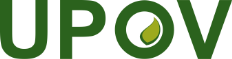 FUnion internationale pour la protection des obtentions végétalesComité techniqueCinquante-quatrième session
Genève, 29 et 30 octobre 2018TC/54/2 Rev.Original : anglaisDate : 18 octobre 2018**TWPDocument No. 
No. du document 
Dokument-Nr. 
No del documentoEnglishEnglishFrançaisDeutschEspañolBotanical nameNEW TEST GUIDELINES / NOUVEAUX PRINCIPES DIRECTEURS D’EXAMEN / NEUE PRÜFUNGSRICHTILINIEN /
NUEVAS DIRECTRICES DE EXAMENNEW TEST GUIDELINES / NOUVEAUX PRINCIPES DIRECTEURS D’EXAMEN / NEUE PRÜFUNGSRICHTILINIEN /
NUEVAS DIRECTRICES DE EXAMENNEW TEST GUIDELINES / NOUVEAUX PRINCIPES DIRECTEURS D’EXAMEN / NEUE PRÜFUNGSRICHTILINIEN /
NUEVAS DIRECTRICES DE EXAMENNEW TEST GUIDELINES / NOUVEAUX PRINCIPES DIRECTEURS D’EXAMEN / NEUE PRÜFUNGSRICHTILINIEN /
NUEVAS DIRECTRICES DE EXAMENNEW TEST GUIDELINES / NOUVEAUX PRINCIPES DIRECTEURS D’EXAMEN / NEUE PRÜFUNGSRICHTILINIEN /
NUEVAS DIRECTRICES DE EXAMENNEW TEST GUIDELINES / NOUVEAUX PRINCIPES DIRECTEURS D’EXAMEN / NEUE PRÜFUNGSRICHTILINIEN /
NUEVAS DIRECTRICES DE EXAMENNEW TEST GUIDELINES / NOUVEAUX PRINCIPES DIRECTEURS D’EXAMEN / NEUE PRÜFUNGSRICHTILINIEN /
NUEVAS DIRECTRICES DE EXAMENNEW TEST GUIDELINES / NOUVEAUX PRINCIPES DIRECTEURS D’EXAMEN / NEUE PRÜFUNGSRICHTILINIEN /
NUEVAS DIRECTRICES DE EXAMENNEW TEST GUIDELINES / NOUVEAUX PRINCIPES DIRECTEURS D’EXAMEN / NEUE PRÜFUNGSRICHTILINIEN /
NUEVAS DIRECTRICES DE EXAMENARTWATG/ELYTR(PROJ.8)Rush wheatgrass, Tall WheatgrassRush wheatgrass, Tall WheatgrassÉlytrigiepontische Quecke, stumpfblutige QueckeAgropiroThinopyrum ponticum (Podp.) Barkworth & D. R. Dewey, Elytrigia pontica (Podp.) HolubAUTWOTG/GREVI(PROJ.7)GrevilleaGrevilleaGrevilleaGrevilleaGrevilleaGrevillea R. Br. corr. R. Br.JPTWVTG/PEPIN(PROJ.4)Melon-pear; PepinoMelon-pear; PepinoPoire-melonMelonenbirne; PepinoPepino; pepino dulce; PeramelónSolanum muricatum AitonJPTWOTG/SOLEN_SCU (PROJ.4)Coleus; Painted-nettleColeus; Painted-nettleEl-nenePlectranthus scutellarioides (L.) R. Br. REVISIONS OF TEST GUIDELINES / RÉVISIONS DE PRINCIPES DIRECTEURS D’EXAMEN ADOPTÉS / REVISIONEN ANGENOMMENER PRÜFUNGSRICHTLINIEN / REVISIONES DE DIRECTRICES DE EXAMEN ADOPTADAS REVISIONS OF TEST GUIDELINES / RÉVISIONS DE PRINCIPES DIRECTEURS D’EXAMEN ADOPTÉS / REVISIONEN ANGENOMMENER PRÜFUNGSRICHTLINIEN / REVISIONES DE DIRECTRICES DE EXAMEN ADOPTADAS REVISIONS OF TEST GUIDELINES / RÉVISIONS DE PRINCIPES DIRECTEURS D’EXAMEN ADOPTÉS / REVISIONEN ANGENOMMENER PRÜFUNGSRICHTLINIEN / REVISIONES DE DIRECTRICES DE EXAMEN ADOPTADAS REVISIONS OF TEST GUIDELINES / RÉVISIONS DE PRINCIPES DIRECTEURS D’EXAMEN ADOPTÉS / REVISIONEN ANGENOMMENER PRÜFUNGSRICHTLINIEN / REVISIONES DE DIRECTRICES DE EXAMEN ADOPTADAS REVISIONS OF TEST GUIDELINES / RÉVISIONS DE PRINCIPES DIRECTEURS D’EXAMEN ADOPTÉS / REVISIONEN ANGENOMMENER PRÜFUNGSRICHTLINIEN / REVISIONES DE DIRECTRICES DE EXAMEN ADOPTADAS REVISIONS OF TEST GUIDELINES / RÉVISIONS DE PRINCIPES DIRECTEURS D’EXAMEN ADOPTÉS / REVISIONEN ANGENOMMENER PRÜFUNGSRICHTLINIEN / REVISIONES DE DIRECTRICES DE EXAMEN ADOPTADAS REVISIONS OF TEST GUIDELINES / RÉVISIONS DE PRINCIPES DIRECTEURS D’EXAMEN ADOPTÉS / REVISIONEN ANGENOMMENER PRÜFUNGSRICHTLINIEN / REVISIONES DE DIRECTRICES DE EXAMEN ADOPTADAS REVISIONS OF TEST GUIDELINES / RÉVISIONS DE PRINCIPES DIRECTEURS D’EXAMEN ADOPTÉS / REVISIONEN ANGENOMMENER PRÜFUNGSRICHTLINIEN / REVISIONES DE DIRECTRICES DE EXAMEN ADOPTADAS REVISIONS OF TEST GUIDELINES / RÉVISIONS DE PRINCIPES DIRECTEURS D’EXAMEN ADOPTÉS / REVISIONEN ANGENOMMENER PRÜFUNGSRICHTLINIEN / REVISIONES DE DIRECTRICES DE EXAMEN ADOPTADASGBTWATG/8/7TG/8/7Field BeanFéverole Ackerbohne Haboncillo Vicia faba L. var. minor HarzDETWATG/19/11TG/19/11BarleyOrgeGerste CebadaHordeum vulgare L., Hordeum lagunculiforme (Bachteev) Bachteev ex Nikif.NLTWOTG/182/4TG/182/4GuzmaniaGuzmaniaGuzmaniaGuzmaniaGuzmania Ruiz et Pav.QZTWVTG/259/2TG/259/2Agaricus Mushroom, Button MushroomAgaric, Champignon de ParisChampignonChampiñónAgaricus bisporus (Lange.) Sing.PARTIAL REVISIONS OF TEST GUIDELINES / RÉVISIONS PARTIELLES DE PRINCIPES DIRECTEURS D’EXAMEN ADOPTÉS /
TEILREVISIONEN ANGENOMMENER PRÜFUNGSRICHTLINIEN / REVISIONES PARCIALES DE DIRECTRICES DE EXAMEN ADOPTADASPARTIAL REVISIONS OF TEST GUIDELINES / RÉVISIONS PARTIELLES DE PRINCIPES DIRECTEURS D’EXAMEN ADOPTÉS /
TEILREVISIONEN ANGENOMMENER PRÜFUNGSRICHTLINIEN / REVISIONES PARCIALES DE DIRECTRICES DE EXAMEN ADOPTADASPARTIAL REVISIONS OF TEST GUIDELINES / RÉVISIONS PARTIELLES DE PRINCIPES DIRECTEURS D’EXAMEN ADOPTÉS /
TEILREVISIONEN ANGENOMMENER PRÜFUNGSRICHTLINIEN / REVISIONES PARCIALES DE DIRECTRICES DE EXAMEN ADOPTADASPARTIAL REVISIONS OF TEST GUIDELINES / RÉVISIONS PARTIELLES DE PRINCIPES DIRECTEURS D’EXAMEN ADOPTÉS /
TEILREVISIONEN ANGENOMMENER PRÜFUNGSRICHTLINIEN / REVISIONES PARCIALES DE DIRECTRICES DE EXAMEN ADOPTADASPARTIAL REVISIONS OF TEST GUIDELINES / RÉVISIONS PARTIELLES DE PRINCIPES DIRECTEURS D’EXAMEN ADOPTÉS /
TEILREVISIONEN ANGENOMMENER PRÜFUNGSRICHTLINIEN / REVISIONES PARCIALES DE DIRECTRICES DE EXAMEN ADOPTADASPARTIAL REVISIONS OF TEST GUIDELINES / RÉVISIONS PARTIELLES DE PRINCIPES DIRECTEURS D’EXAMEN ADOPTÉS /
TEILREVISIONEN ANGENOMMENER PRÜFUNGSRICHTLINIEN / REVISIONES PARCIALES DE DIRECTRICES DE EXAMEN ADOPTADASPARTIAL REVISIONS OF TEST GUIDELINES / RÉVISIONS PARTIELLES DE PRINCIPES DIRECTEURS D’EXAMEN ADOPTÉS /
TEILREVISIONEN ANGENOMMENER PRÜFUNGSRICHTLINIEN / REVISIONES PARCIALES DE DIRECTRICES DE EXAMEN ADOPTADASPARTIAL REVISIONS OF TEST GUIDELINES / RÉVISIONS PARTIELLES DE PRINCIPES DIRECTEURS D’EXAMEN ADOPTÉS /
TEILREVISIONEN ANGENOMMENER PRÜFUNGSRICHTLINIEN / REVISIONES PARCIALES DE DIRECTRICES DE EXAMEN ADOPTADASPARTIAL REVISIONS OF TEST GUIDELINES / RÉVISIONS PARTIELLES DE PRINCIPES DIRECTEURS D’EXAMEN ADOPTÉS /
TEILREVISIONEN ANGENOMMENER PRÜFUNGSRICHTLINIEN / REVISIONES PARCIALES DE DIRECTRICES DE EXAMEN ADOPTADASNLTWVTG/55/7 Rev. 5TG/55/7 Rev. 5SpinachÉpinardSpinatEspinacaSpinacia oleracea L.QZTWVTG/76/8 Rev.2TG/76/8 Rev.2Sweet Pepper, Hot Pepper, Paprika, ChiliPiment, PoivronPaprikaAji, Chile, PimientoCapsicum annuum L.QZTWFTG/84/4 Corr. Rev.TG/84/4 Corr. Rev.Japanese PlumPrunier japonaisOstasiatische PflaumeCiruelo japonésPrunus salicina Lindl.ESTWVTG/184/4 Rev.TG/184/4 Rev.Cardoon, Globe Artichoke, CardoonArtichaut, CardonArtischocke; Artischoke; Cardy; Gemüseartischoke-Cardy; KardonenartischockeAlcachofa; CardoCynara cardunculus L., Cynara scolymus L.JPTWOTG/283/1 Rev.TG/283/1 Rev.OncidiumOncidium, Orchidée danseuseOncidiumOncidiumOncidium Sw.**TWPDocument No. 
No. du document 
Dokument-Nr. 
No del documentoEnglishEnglishFrançaisDeutschEspañolBotanical nameNEW TEST GUIDELINES / NOUVEAUX PRINCIPES DIRECTEURS D’EXAMEN / NEUE PRÜFUNGSRICHTILINIEN /
NUEVAS DIRECTRICES DE EXAMENNEW TEST GUIDELINES / NOUVEAUX PRINCIPES DIRECTEURS D’EXAMEN / NEUE PRÜFUNGSRICHTILINIEN /
NUEVAS DIRECTRICES DE EXAMENNEW TEST GUIDELINES / NOUVEAUX PRINCIPES DIRECTEURS D’EXAMEN / NEUE PRÜFUNGSRICHTILINIEN /
NUEVAS DIRECTRICES DE EXAMENNEW TEST GUIDELINES / NOUVEAUX PRINCIPES DIRECTEURS D’EXAMEN / NEUE PRÜFUNGSRICHTILINIEN /
NUEVAS DIRECTRICES DE EXAMENNEW TEST GUIDELINES / NOUVEAUX PRINCIPES DIRECTEURS D’EXAMEN / NEUE PRÜFUNGSRICHTILINIEN /
NUEVAS DIRECTRICES DE EXAMENNEW TEST GUIDELINES / NOUVEAUX PRINCIPES DIRECTEURS D’EXAMEN / NEUE PRÜFUNGSRICHTILINIEN /
NUEVAS DIRECTRICES DE EXAMENNEW TEST GUIDELINES / NOUVEAUX PRINCIPES DIRECTEURS D’EXAMEN / NEUE PRÜFUNGSRICHTILINIEN /
NUEVAS DIRECTRICES DE EXAMENNEW TEST GUIDELINES / NOUVEAUX PRINCIPES DIRECTEURS D’EXAMEN / NEUE PRÜFUNGSRICHTILINIEN /
NUEVAS DIRECTRICES DE EXAMENNEW TEST GUIDELINES / NOUVEAUX PRINCIPES DIRECTEURS D’EXAMEN / NEUE PRÜFUNGSRICHTILINIEN /
NUEVAS DIRECTRICES DE EXAMENJPTWVTG/BRASS_JUN (proj.6)Brown mustard; India mustard; Indian mustard; Oriental mustardBrown mustard; India mustard; Indian mustard; Oriental mustardMoutarde bruneSareptasenfMostaza de Sarepta; Mostaza indiaBrassica juncea (L.) Czern.DKTWATG/CHENO(proj.6)Quinoa; Quinoa; Quinoa; Chénopode quinoaGetreidekraut; Kleiner Reis von Peru; ReisspinatQuinoa; QuinuaChenopodium quinoa Willd.GBTWOTG/GERAN(proj.4)Hardy Geranium; Crane's BillHardy Geranium; Crane's BillGéraniumStorchschnabelGeranioGeranium L.ESTWFTG/JUGLA(proj.4) Hinds's black walnut; Hinds's walnut; northern California black walnut; northern California walnut, Arizona walnut, Black Walnut Hinds's black walnut; Hinds's walnut; northern California black walnut; northern California walnut, Arizona walnut, Black Walnut Noyer noirkalifornische Walnuß; ScharznussNogal, Nogal silvestre, Nogal negroJuglans hindsii (Jeps.) R. E. Sm., Juglans hindsii × Juglans regia, Juglans major x Juglans regia, Juglans nigra x Juglans regia L., Juglans major (Torr.) A. Hellerand, Juglans nigra L.ZATWATG/RICIN(proj.6)Castorbean; Palmi-christiCastorbean; Palmi-christiRicinPalma Christi; Rizinus; WunderbaumHiguerilla; RicinoRicinus communis L. REVISIONS OF TEST GUIDELINES / RÉVISIONS DE PRINCIPES DIRECTEURS D’EXAMEN ADOPTÉS / REVISIONEN ANGENOMMENER PRÜFUNGSRICHTLINIEN / REVISIONES DE DIRECTRICES DE EXAMEN ADOPTADAS REVISIONS OF TEST GUIDELINES / RÉVISIONS DE PRINCIPES DIRECTEURS D’EXAMEN ADOPTÉS / REVISIONEN ANGENOMMENER PRÜFUNGSRICHTLINIEN / REVISIONES DE DIRECTRICES DE EXAMEN ADOPTADAS REVISIONS OF TEST GUIDELINES / RÉVISIONS DE PRINCIPES DIRECTEURS D’EXAMEN ADOPTÉS / REVISIONEN ANGENOMMENER PRÜFUNGSRICHTLINIEN / REVISIONES DE DIRECTRICES DE EXAMEN ADOPTADAS REVISIONS OF TEST GUIDELINES / RÉVISIONS DE PRINCIPES DIRECTEURS D’EXAMEN ADOPTÉS / REVISIONEN ANGENOMMENER PRÜFUNGSRICHTLINIEN / REVISIONES DE DIRECTRICES DE EXAMEN ADOPTADAS REVISIONS OF TEST GUIDELINES / RÉVISIONS DE PRINCIPES DIRECTEURS D’EXAMEN ADOPTÉS / REVISIONEN ANGENOMMENER PRÜFUNGSRICHTLINIEN / REVISIONES DE DIRECTRICES DE EXAMEN ADOPTADAS REVISIONS OF TEST GUIDELINES / RÉVISIONS DE PRINCIPES DIRECTEURS D’EXAMEN ADOPTÉS / REVISIONEN ANGENOMMENER PRÜFUNGSRICHTLINIEN / REVISIONES DE DIRECTRICES DE EXAMEN ADOPTADAS REVISIONS OF TEST GUIDELINES / RÉVISIONS DE PRINCIPES DIRECTEURS D’EXAMEN ADOPTÉS / REVISIONEN ANGENOMMENER PRÜFUNGSRICHTLINIEN / REVISIONES DE DIRECTRICES DE EXAMEN ADOPTADAS REVISIONS OF TEST GUIDELINES / RÉVISIONS DE PRINCIPES DIRECTEURS D’EXAMEN ADOPTÉS / REVISIONEN ANGENOMMENER PRÜFUNGSRICHTLINIEN / REVISIONES DE DIRECTRICES DE EXAMEN ADOPTADAS REVISIONS OF TEST GUIDELINES / RÉVISIONS DE PRINCIPES DIRECTEURS D’EXAMEN ADOPTÉS / REVISIONEN ANGENOMMENER PRÜFUNGSRICHTLINIEN / REVISIONES DE DIRECTRICES DE EXAMEN ADOPTADASESTWATG/20/11(proj.5)TG/20/11(proj.5)OatsAvoineHaferAvenaAvena sativa L. & Avena nuda L.ESTWATG/88/7(proj.4)TG/88/7(proj.4)Cotton Cotonnier Baumwolle Algodón, AlgodoneroGossypium L.NLTWVTG/151/5(proj.3)TG/151/5(proj.3)Broccoli, Calabrese, Sprouting Broccoli, Winter broccoliBroccoli, Chou brocoliBrokkoliBrécol, Brócoli, BróculiBrassica oleracea L. var italica Plenck, Brassica oleracea subvar. Cymosa Duchesne, Brassica oleracea var. cymosa (Duchesne) DC.PARTIAL REVISIONS OF TEST GUIDELINES / RÉVISIONS PARTIELLES DE PRINCIPES DIRECTEURS D’EXAMEN ADOPTÉS /
TEILREVISIONEN ANGENOMMENER PRÜFUNGSRICHTLINIEN / REVISIONES PARCIALES DE DIRECTRICES DE EXAMEN ADOPTADASPARTIAL REVISIONS OF TEST GUIDELINES / RÉVISIONS PARTIELLES DE PRINCIPES DIRECTEURS D’EXAMEN ADOPTÉS /
TEILREVISIONEN ANGENOMMENER PRÜFUNGSRICHTLINIEN / REVISIONES PARCIALES DE DIRECTRICES DE EXAMEN ADOPTADASPARTIAL REVISIONS OF TEST GUIDELINES / RÉVISIONS PARTIELLES DE PRINCIPES DIRECTEURS D’EXAMEN ADOPTÉS /
TEILREVISIONEN ANGENOMMENER PRÜFUNGSRICHTLINIEN / REVISIONES PARCIALES DE DIRECTRICES DE EXAMEN ADOPTADASPARTIAL REVISIONS OF TEST GUIDELINES / RÉVISIONS PARTIELLES DE PRINCIPES DIRECTEURS D’EXAMEN ADOPTÉS /
TEILREVISIONEN ANGENOMMENER PRÜFUNGSRICHTLINIEN / REVISIONES PARCIALES DE DIRECTRICES DE EXAMEN ADOPTADASPARTIAL REVISIONS OF TEST GUIDELINES / RÉVISIONS PARTIELLES DE PRINCIPES DIRECTEURS D’EXAMEN ADOPTÉS /
TEILREVISIONEN ANGENOMMENER PRÜFUNGSRICHTLINIEN / REVISIONES PARCIALES DE DIRECTRICES DE EXAMEN ADOPTADASPARTIAL REVISIONS OF TEST GUIDELINES / RÉVISIONS PARTIELLES DE PRINCIPES DIRECTEURS D’EXAMEN ADOPTÉS /
TEILREVISIONEN ANGENOMMENER PRÜFUNGSRICHTLINIEN / REVISIONES PARCIALES DE DIRECTRICES DE EXAMEN ADOPTADASPARTIAL REVISIONS OF TEST GUIDELINES / RÉVISIONS PARTIELLES DE PRINCIPES DIRECTEURS D’EXAMEN ADOPTÉS /
TEILREVISIONEN ANGENOMMENER PRÜFUNGSRICHTLINIEN / REVISIONES PARCIALES DE DIRECTRICES DE EXAMEN ADOPTADASPARTIAL REVISIONS OF TEST GUIDELINES / RÉVISIONS PARTIELLES DE PRINCIPES DIRECTEURS D’EXAMEN ADOPTÉS /
TEILREVISIONEN ANGENOMMENER PRÜFUNGSRICHTLINIEN / REVISIONES PARCIALES DE DIRECTRICES DE EXAMEN ADOPTADASPARTIAL REVISIONS OF TEST GUIDELINES / RÉVISIONS PARTIELLES DE PRINCIPES DIRECTEURS D’EXAMEN ADOPTÉS /
TEILREVISIONEN ANGENOMMENER PRÜFUNGSRICHTLINIEN / REVISIONES PARCIALES DE DIRECTRICES DE EXAMEN ADOPTADASQZTWVTG/7/10 Rev.1(proj.2)TG/7/10 Rev.1(proj.2)PeaPoisErbseGuisante, ArvejaPisum sativum L.NLTWVTG/44/11 Rev.2(proj.3)TG/44/11 Rev.2(proj.3)Tomato Tomate Tomate Tomate Solanum lycopersicum (L.) Karst. ex. Farw.NLTWVTG/294/1 Corr. Rev.2 TG/294/1 Corr. Rev.2 Tomato Rootstocks Porte-greffe de tomate Tomatenunterlagen Portainjertos de tomate Solanum habrochaites S. Knapp & D.M. Spooner; Solanum lycopersicum L. x Solanum habrochaites S. Knapp & D.M. Spooner; Solanum lycopersicum L. x Solanum peruvianum (L.) Mill.; Solanum lycopersicum L. x Solanum cheesmaniae (L. Ridley) Fosberg; Solanum pimpinellifolium L. x Solanum habrochaites S. Knapp & D.M. Spooner**TWPStatus 
État 
Zustand 
EstadoDocument No. 
No. du document 
Dokument-Nr. 
No del documentoEnglishFrançaisDeutschEspañolBotanical name
Nom botanique
Botanischer Name
Nombre botánicoFRTWA2017*TG/3/12(proj.6)WheatBléWeizenTrigoTriticum aestivum L.ZATWA2017TG/5/8(proj.2)Red CloverTrèfle violet Rotklee Trébol rojo Trifolium pratense L.ZATWA2018TG/5/8(proj.3)Red CloverTrèfle violet Rotklee Trébol rojo Trifolium pratense L.QZTWV2017*TG/7/10 Rev.2(proj.1)PeaPoisErbseGuisante, ArvejaPisum sativum L.QZTWV2018*TG/7/10 Rev.2(proj.1)PeaPoisErbseGuisante, ArvejaPisum sativum L.GBTWA2017*TG/8/7(proj.3)Field BeanFéverole Ackerbohne Haboncillo Vicia faba L. var. minor HarzNLTWV2018*TG/13/11 Rev.2(proj.1)LettuceLaitueSalatLechugaLactuca sativa L.JPTWA2017TG/16/9(proj.1)RiceRizReisArrozOryza sativa L.JPTWA2018TG/16/9(proj.2)RiceRizReisArrozOryza sativa L.DETWA2017*TG/19/11 (proj.2)BarleyOrgeGerste CebadaHordeum vulgare L. sensu latoESTWA2017TG/20/8(proj.3)OatsAvoineHaferAvenaAvena sativa L. & Avena nuda L.ESTWA2018*TG/20/8(proj.4)OatsAvoineHaferAvenaAvena sativa L. & Avena nuda L.NLTWO2017TG/29/8(proj.2)Alstroemeria, Herb LilyAlstrœmère, Lis des IncasInkalilieAlstroemeriaAlstroemeria L.FRTWV2017TG/37/11(proj.3)Turnip Navet Herbst-, Mairübe Nabo Brassica rapa L. var. rapa (L.) FRTWV2018TG/37/11(proj.4)Turnip Navet Herbst-, Mairübe Nabo Brassica rapa L. var. rapa (L.) NLTWV2017TG/44/11 Rev.3(proj.1)Tomato Tomate Tomate Tomate Solanum lycopersicum (L.) Karst. ex. Farw.NLTWV2017*TG/55/7 Rev. 5 (proj.1)SpinachÉpinardSpinatEspinacaSpinacia oleracea L.NLTWV2018*TG/55/7 Rev. 6(proj.1)SpinachÉpinardSpinatEspinacaSpinacia oleracea L.FRTWO2017TG/68/4(proj.1)Berberis (vegetatively propagated)Berberis (à multi-plication végétative)Berberitze (vegetativ vermehrte)Berberis (de multipli-cación vegetativa)Berberis L.QZTWV2017TG/76/8 Rev.2(proj.1)Sweet Pepper, Hot Pepper, Paprika, ChiliPiment, PoivronPaprikaAji, Chile, PimientoCapsicum annuum L.ARTWA2017TG/80/7(proj.3)Soya BeanSojaSojabohneSoja, SoyaGlycine max (L.) MerrillARTWA2018TG/80/7(proj.4)Soya BeanSojaSojabohneSoja, SoyaGlycine max (L.) MerrillHUTWA2018TG/81/7(proj.2)SunflowerTournesolSonnenblumeGirasol Helianthus annuus L. & H. debilis Nutt.QZTWF2018*TG/84/4 Corr. Rev.Japanese PlumPrunier japonaisOstasiatische PflaumeCiruelo japonésPrunus salicina Lindl.ESTWA2017*TG/88/7(proj.3)Cotton Cotonnier Baumwolle Algodón Gossypium L.ESTWA2018*TG/88/7(proj.4)Cotton Cotonnier Baumwolle Algodón Gossypium L.FRTWO2017TG/95/4(proj.1)LagerstroemiaLagerstroemiaLagerstroemiaLagerstroemiaLagerstroemia  L.FRTWV2017TG/106/5(proj.1)Leaf Beet, Swiss ChardPoirée, Bette à cardesMangoldAcelgaBeta vulgaris L. var. vulgaris L.FRTWV2018TG/106/5(proj.2)Leaf Beet, Swiss ChardPoirée, Bette à cardesMangoldAcelgaBeta vulgaris L. var. vulgaris L.AUTWF2017*TG/111/4(proj.2)Macadamia Macadamia Macadamia Macadamia Macadamia integrifolia Maiden et Betche; M. tetraphylla L.A.S. JohnstenFRTWV2017TG/119/4 Corr.3(proj.1)Vegetable Marrow, Squash CourgetteGartenkürbis, Zucchini Calabacín Cucurbita pepo L.AUTWA2018TG/121/4(proj.1)TriticaleTriticaleTriticaleTriticalex Triticosecale Witt.FRTWO2017*TG/133/5(proj.2)HydrangeaHortensiaHortensieHortensia, HidrangeaHydrangea L.AUTWF2017TG/137/5(proj.3)BlueberryMyrtilleHeidelbeereArándano americanoVaccinium angustifolium Aiton; V. corymbosum L.; V. formosum Andrews;
V. myrtilloides Michx.; V. myrtillus L.; V. virgatum Aiton; V. simulatum SmallNLTWV2018*TG/142/5 Rev.(proj.2)Watermelon Melon d'eau; Pastèque; WassermeloneSandíaCitrullus lanatus (Thunb.) Matsum. et Nakai, Citrullus vulgaris Schrad.NLTWV2017*TG/151/5(proj.2)Calabrese, Sprouting BroccoliBroccoliBrokkoliBróculiBrassica oleracea L. convar. botrytis (L.) Alef. var. cymosa Duch.AUTWO2017TG/175/4(proj.1)Kangaroo PawAnigosanthos de ManglesKängurublumeAnigozanthosAnigozanthos Labill.NLTWO2017*TG/182/4(proj.3)GuzmaniaGuzmaniaGuzmaniaGuzmaniaGuzmania Ruiz et Pav.NLTWV2018TG/183/4(proj.2)FennelFenouilFenchelHinojoFoeniculum vulgare MillerESTWV2017TG/184/4 Rev.(proj.1)Cardoon, Globe Artichoke, CardoonArtichaut, CardonArtischocke; Artischoke; Cardy; Gemüseartischoke-Cardy; KardonenartischockeAlcachofa; CardoCynara cardunculus L., Cynara scolymus L.NLTWO2017TG/213/2 Rev.(proj.1) partial revisionPhalaenopsisPhalaenopsisPhalaenopsisPhalaenopsisPhalaenopsis BlumeKRTWA2017TG/224/2 (proj.1)GinsengGinsengGinsengGinsengPanax ginseng C.A. MeyerKRTWA2018TG/224/2 (proj.2)GinsengGinsengGinsengGinsengPanax ginseng C.A. MeyerKETWA2018TG/238/2(proj.1)TeaThéierTee, TeestrauchTéCamellia sinensis (L.) O. KuntzeQZTWV2017*TG/259/2Agaricus Mushroom, Button MushroomAgaric, Champignon de ParisChampignonChampiñónAgaricus bisporus (Lange.) Sing.JPTWO2017TG/283/1 Rev.(proj.1) partial revisionOncidiumOncidium, Orchidée danseuseOncidiumOncidiumOncidium Sw.NLTWV2017*TG/294/1 Corr. Rev.3 (partial revision)Tomato Rootstocks Porte-greffe de tomate Tomatenunterlagen Portainjertos de tomate Solanum lycopersicum L. x Solanum habrochaites S. Knapp & D.M. Spooner; Solanum lycopersicum L. x Solanum peruvianum (L.) Mill.; Solanum lycopersicum L. x Solanum cheesmaniae (L. Ridley) FosbergMATWF2017TG/ARGAN(proj.2)ArganiaArgania spinosa (L.) SkeelsJPTWV2017*TG/BRASS_JUN (proj.5)Brown mustard; India mustard; Indian mustard; Oriental mustardMoutarde bruneSareptasenfMostaza de Sarepta; Mostaza indiaBrassica juncea (L.) Czern.JPTWO2017TG/CALEN(proj.2)Pot MarigoldSouci des jardinsGartenringelblumeCaléndula; MaravillaCalendula L.KE/BRTWA/ TWV2017*TG/CASSAV (proj.8)CassavaManiocManiokMandioca, YucaManihot esculenta CrantzDKTWA2017TG/CHENO(proj.4)Goosefoot; Pigweed; QuinoaChénopode quinoa; QuinoaGetreidekraut; Kleiner Reis von Peru; ReisspinatQuinoa; QuinuaChenopodium quinoa Willd.DKTWA2018*TG/CHENO(proj.5)Goosefoot; Pigweed; QuinoaChénopode quinoa; QuinoaGetreidekraut; Kleiner Reis von Peru; ReisspinatQuinoa; QuinuaChenopodium quinoa Willd.GBTWO2017TG/COREO(proj.1)Coreopsis; TichseedCoréopsisMadchenaugeCorepsisCoreopsis L.ARTWA2017*TG/ELYTR(proj.7)Tall WheatgrassChiendent allongéLange QueckeAgropiro alargadoElytrigia elongata (Host) Nevski, Agropyron elongatum (Host) P. Beauv., Elymus elongatus (Host) RunemarkZATWO2017TG/GAZAN(proj.2)Gazania; Treasure FlowerGazaniaGazaniaGazaniaGazania Gaertn.GBTWO2017*TG/GERAN(proj.3)Hardy Geranium; Crane's BillGéraniumStorchschnabelGeranioGeranium L.AUTWO2017*TG/GREVI(proj.6)GrevilleaGrevilleaGrevilleaGrevilleaGrevillea R. Br. corr. R. Br.MXTWF2017TG/JATRO(proj.2)Physic NutJatrophaJatropha curcas L.ESTWF2017TG/JUGLA(proj.3) Black WalnutNoyerWalnußNogalJuglans nigra L.GBTWV2017TG/NASTU(proj.2)watercress; one-row watercresscresson de fontaine; cresson d'eauBrunnenkresseberroNasturtium officinale R. Br; Nasturtium xsterile (Airy Shaw) OefeleinGBTWV2018TG/NASTU(proj.2)watercress; one-row watercresscresson de fontaine; cresson d'eauBrunnenkresseberroNasturtium officinale R. Br; Nasturtium xsterile (Airy Shaw) OefeleinPLTWA2017*TG/PHACE(proj.6)Scorpion Weed, California BluebellPhacélie à feuilles de tanaisiePhazeliePhazeliaPhacelia tanacetifolia Benth.QZTWF2017TG/PISTA(proj.2)PistachioPistacia L.JPTWO2017TG/RANUN(proj.1)Buttercup; RanunculusRenonculeHahnenfußBotón de oro; RanúnculoRanunculus L.ZATWA2017TG/RICIN(proj.3)Castorbean; Palmi-christiRicinPalma Christi; Rizinus; WunderbaumHiguerilla; RicinoRicinus communis L.ZATWA2018*TG/RICIN(proj.4)Castorbean; Palmi-christiRicinPalma Christi; Rizinus; WunderbaumHiguerilla; RicinoRicinus communis L.JPTWV2017*TG/SOLAN_MUR (proj.3)Melon-pear; PepinoPoire-melonMelonenbirne; PepinoPepino; pepino dulce; PeramelónSolanum muricatum AitonBRTWA2017*TG/UROCH (proj.11)Bread Grass, Palisade Grass, Palisade Signal Grass, Signal Grass;  Basilisk Signal Grass, Signal Grass, Spreading Liverseed Grass, Surinam Grass; Creeping Signal Grass, Koronivia Grass; Congo Grass, Congo Signal Grass, Ruzi GrassKoronivia;Palisadengras; Surinamgras;Pasto alambre, Pasto señal, Zacate señal, Zacate signal, Brachiaria; Zacate Surinam, Pasto chontalpo, Pasto de la palizada, Pasto de las orillas, Pasto peludo, Pasto prodigio, Zacate prodigio, Brachiaria; Braquiaria dulce, Kikuyu de la Amazonía, Pasto humidícola, Pasto humidícola dulce; Congo señal, Gambutera, Kenia, Pasto Congo, Pasto ruzi, BrachiariaUrochloa brizantha (Hochst. ex A. Rich.) R. D. Webster; Urochloa decumbens (Stapf) R. D. Webster; Urochloa dictyoneura (Fig. & De Not.) Veldkamp; Urochloa humidicola (Rendle) Morrone & Zuloaga; Urochloa ruziziensis (R. Germ. & C. M. Evrard) Crins x U. brizantha (Hochst. ex A. Rich.) R. D. Webster; Urochloa ruziziensis x Urochloa decumbens x Urochloa brizantha; Urochloa ruziziensis (R. Germ. & C. M. Evrard) CrinsJPTWO2017*TG/SOLEN_SCU (proj.3)Coleus; Painted-nettleEl-nenePlectranthus scutellarioides (L.) R. Br.MXTWO2017*TG/ZINNIA(proj.7)ZinniaZinniaZinniaMiguelito, CarolinaZinnia L.**TWPStatus 
État 
Zustand 
EstadoDocument No. 
No. du document 
Dokument-Nr. 
No del documentoEnglishFrançaisDeutschEspañolBotanical name
Nom botanique
Botanischer Name
Nombre botánicoZATWA2019*TG/5/8(proj.4)Red CloverTrèfle violet Rotklee Trébol rojo Trifolium pratense L.NLTWV2019*TG/13/11 Rev.2(proj.1)LettuceLaitueSalatLechugaLactuca sativa L.DETWF2018TG/14/10(proj.1)Apple (fruit varieties)Pommier (variétés fruitières)Apfel (Fruchtsorten)Manzano (variedades frutales)Malus domestica Borkh.JPTWA2019TG/16/9(proj.3)RiceRizReisArrozOryza sativa L.TWF(2019)TG/22/11 (Proj.1)StrawberryFraisierErdbeereFresa, FrutillaFragaria L.TWO(2020)TG/24/7(proj.1)PoinsettiaPoinsettiaPoinsettie, WeihnachtssternFlor de Pascua,
Cuetlaxochitl, NochebuenaEuphorbia pulcherrima Willd. ex KlotzschNLTWO2019*TG/29/8(proj.3)Alstroemeria, Herb LilyAlstrœmère, Lis des IncasInkalilieAlstroemeriaAlstroemeria L.SKTWA2019TG/34/7(proj.1)TimothyFléoleLieschgrasFleoPhleum pratense L. & Phleum bertolonii DC.ZATWF2019TG/35/8 (proj.1)Sweet CherryCerisier douxSüßkirscheCerezo dulcePrunus avium L. (Cerasus avium (L.) Moench)TWA(2020)TG/36/7(proj.1)Rape Seed Colza Raps Colza Brassica napus L. oleiferaFRTWV2019*TG/37/11(proj.5)Turnip Navet Herbst-, Mairübe Nabo Brassica rapa L. var. rapa (L.) NLTWV2019*TG/44/11 Rev.3 (proj.1) Tomato Tomate Tomate Tomate Solanum lycopersicum (L.) Karst. ex. Farw.ITTWF2018TG/50/10(proj.1)Grapevine Vigne Rebe Vid Vitis L.NLTWV2019*TG/55/7 Rev.7( proj.1)SpinachÉpinardSpinatEspinacaSpinacia oleracea L.ESTWF2018TG/56/4 Rev.(proj.1)AlmondAmandierMandelAlmendro Prunus dulcis (Mill.) D.A.Webb, Prunus amygdalus (L.)DETWA2019TG/58/7(proj.1) RyeSeigle Roggen Centeno Secale cereale L.FRTWO2019TG/68/4(proj.2)Berberis Berberis Berberitze BerberisBerberis L.ZATWF2018TG/70/5(proj.2) ApricotAbricotierAprikose, MarilleAlbaricoquero, Chabacano, DamascoPrunus armeniaca L., Armeniaca vulgaris Lam.NLTWV2019*TG/76/8 Rev.3(proj.1)Sweet Pepper, Hot Pepper, Paprika, ChiliPiment, PoivronPaprikaAji, Chile, PimientoCapsicum annuum L.ARTWA2019TG/80/7(proj.5)Soya BeanSojaSojabohneSoja, SoyaGlycine max (L.) MerrillHUTWA2019TG/81/7(proj.2)SunflowerTournesolSonnenblumeGirasol Helianthus annuus L. & H. debilis Nutt.GBTWO2019TG/87/3(proj.1)Narcissus (including Daffodils)Narcisse, JonquilleNarzisseNarcisoNarcissus L.JPTWV2019TG/90/7(proj.1)Curly KaleChou frisé Grünkohl Col rizada Brassica oleracea L. var. sabellica L.FRTWO2019TG/95/4(proj.2)LagerstroemiaLagerstroemiaLagerstroemiaLagerstroemiaLagerstroemia  L.NZTWF2018TG/98/7 Rev.(proj.1)Actinidia, KiwifruitActinidia Actinidia Actinidia Actinidia Lindl.FRTWV2019*TG/104/5 Rev.2(proj.1)MelonMelonMeloneMelónCucumis melo L.CNTWF2018TG/110/4(proj.1)GuavaGoyavierGuaveGuayaboPsidium guajava L.AUTWF2018*TG/111/4(proj.3)Macadamia Macadamia Macadamia Macadamia Macadamia integrifolia Maiden et Betche; M. tetraphylla L.A.S. JohnstenFRTWV2019TG/119/4 Rev. (proj.1)Vegetable Marrow, Squash CourgetteGartenkürbis, Zucchini Calabacín Cucurbita pepo L.AUTWA2019TG/121/4(proj.2)TriticaleTriticaleTriticaleTriticalex Triticosecale Witt.FRTWO2019*TG/133/5(proj.3)HydrangeaHortensiaHortensieHortensia, HidrangeaHydrangea L.AUTWF2018*TG/137/5(proj.4)BlueberryMyrtilleHeidelbeereArándano americanoVaccinium angustifolium Aiton; V. corymbosum L.; V. formosum Andrews;
V. myrtilloides Michx.; V. myrtillus L.; V. virgatum Aiton; V. simulatum SmallFRTWV2019TG/143/5(proj.1)Chick-PeaPois chicheKichererbseGarbanzoCicer arietinum L.AUTWO2019*TG/175/4(proj.2)Kangaroo PawAnigosanthos de ManglesKängurublumeAnigozanthosAnigozanthos Labill.TWO(2020)TG/181/4AmaryllisAmaryllisAmaryllisAmarilisHippeastrum Herb.TWO(2019)TG/194/1 Rev.2(proj.1)Lavendula, LavendarLavande vraie, LavandinsEchter Lavendel, LavendelLavándula, LavendaLavandula L.JPTWO2019TG/197/2(proj.1)EustomaEustomaEustomaEustomaEustoma grandiflorum (Raf.) ShinnersNLTWO2019*TG/213/2 Rev.(proj.2)PhalaenopsisPhalaenopsisPhalaenopsisPhalaenopsisPhalaenopsis BlumeKRTWA2019TG/224/2 (proj.3)GinsengGinsengGinsengGinsengPanax ginseng C.A. MeyerTWF(2019)TG/230/2 (proj.1)Sour cherry; Duke cherry Cerisier acide;  GriotteSauerkirsche;  -Cerezo ácido, Guindo;  Cerezo DukePrunus cerasus L.;  Prunus ×gondouinii (Poit. & Turpin) RehderKETWA2019TG/238/2(proj.2)TeaThéierTee, TeestrauchTéCamellia sinensis (L.) O. KuntzeDETWO2019TG/242/2(proj.1)Portulaca, PurslanePourpierPortulakVerdolagoPortulaca oleracea L.NLTWV2019*TG/294/1 Corr. Rev.4 (partial revision)Tomato Rootstocks Porte-greffe de tomate Tomatenunterlagen Portainjertos de tomate Solanum habrochaites S. Knapp & D.M. Spooner; Solanum lycopersicum L. x Solanum habrochaites S. Knapp & D.M. Spooner; Solanum lycopersicum L. x Solanum peruvianum (L.) Mill.; Solanum lycopersicum L. x Solanum cheesmaniae (L. Ridley) Fosberg; Solanum pimpinellifolium L. x Solanum habrochaites S. Knapp & D.M. SpoonerTWO(2019)TG/296/1 Rev.(proj.1)EucalyptusEucalyptusEukalyptusEucaliptoEucalyptus L’Hér. partim. 
(Sub-genus Symphyomyrtus:  Sections Transversaria, Maidenaria, Exsertaria)BRTWF2018TG/314/1 Rev.(proj.1)CoconutCocotierKokosnußCocoteroCocos nucifera L.MATWF2018TG/ARGAN(proj.2)ArganiaArgania spinosa (L.) SkeelsTWF(2019)TG/AVERR(proj.1)Carambola; StarfruitCaramboleKarambolaCaramboloAverrhoa carambola L.JPTWO2019*TG/CALEN(proj.3)Calendula, Pot MarigoldSouci des jardinsGartenringelblumeCaléndula; MaravillaCalendula L.GBTWO2019*TG/COREO(proj.2)Coreopsis; TichseedCoréopsisMadchenaugeCorepsisCoreopsis L.TWA(2020)TG/ELEUS(proj.1)Finger milletEleusine coracana (L.) Gaertn.ZATWO2019*TG/GAZAN(proj.3)Gazania; Treasure FlowerGazaniaGazaniaGazaniaGazania Gaertn.TWO(2020)TG/HIBIS(proj.1)China-rose; Chinese hibiscus; Hawaiian hibiscus; Hibiscus; Rose-of-ChinaRose de ChineChinesischer RoseneibischClavel japonésHibiscus rosa-sinensis L.MXTWF2019*TG/JATRO(proj.3)Physic NutJatrophaJatropha curcas L.AUTWV2019TG/MIZUN(proj.1)MizunaBrassica rapa L. Subsp. Nipposinica (L. H. Bailey) HaneltTWO(2020)TG/PAPHI(proj.1)PaphiopedilumPaphiopedilum PfitzerQZTWF(2019)TG/PISTA(proj.3)PistachioPistacia L.OMTWF2019TG/PHOEN_DAC(proj.2)Date; Date PalmPalmier dattierDattelpalmeDatilera; Palma datilero; Palmera datileraPhoenix dactylifera L.NZTWF(2019)TG/PYRUS(proj.2)Pear HybridsPear Hybrids (P. xbretschneideri Rehder; P. xlecontei Rehde; P. ussuriensis Maxim.)JPTWO2019TG/RANUN(proj.2)Buttercup; RanunculusRenonculeHahnenfußBotón de oro; RanúnculoRanunculus L.MXTWO2019*TG/ZINNIA(proj.8)ZinniaZinniaZinniaMiguelito, CarolinaZinnia L.**TWPStatus 
État 
Zustand 
EstadoDocument No. 
No. du document 
Dokument-Nr. 
No del documentoLanguage Langue Sprache IdiomaAdopted Adopté Angenommen AprobadoEnglishFrançais DeutschEspañolBotanical name
Nom botanique
Botanischer Name
Nombre botánicoUPOV CodeATG/1/3E, F, G, S2002General IntroductionIntroduction généraleAllgemeine EinführungIntroducción generalFR/HUTWA/ TWVATG/2/7E, F, G, S2009MaizeMaïsMaisChícharo, MaízZea mays L.ZEAAA_MAYFRTWAATG/3/12E, F, G, S2017WheatBléWeizenTrigoTriticum aestivum L.TRITI_AESGBTWAATG/4/8E, F, G, S2006RyegrassRay-grassWeidelgrasBallico, RaygrásLolium perenne L.;  Lolium multiflorum Lam. ssp. italicum (A. Br.) Volkart;  Lolium multiflorum Lam. var. westerwoldicum Wittm;  Lolium boucheanum Kunth;  Lolium rigidum Gaudin.LOLIU_PER;  LOLIU_MUL_ITA;  LOLIU_MUL_WES;  LOLIU_BOU;  LOLIU_RIGDETWAATG/5/7E, F, G, S2001Red CloverTrèfle violet Rotklee Trébol rojo Trifolium pratense L.TRFOL_PRAZATWA2019*TG/5/8(proj.4)Red CloverTrèfle violet Rotklee Trébol rojo Trifolium pratense L.TRFOL_PRAFRTWAATG/6/5E, F, G, S2005Lucerne, Alfalfa;  Hybrid Lucerne, Sand Lucerne Variegated LucerneLuzerne;  Luzerne bigarrée
Luzerne hybride
Luzerne intermédiaireBlaue Luzerne;  Bastardluzerne
SandluzerneAlfalfa, Mielga;  Alfalfa de las arenas
Alfalfa híbridaMedicago sativa L.;  M. x varia MartynMEDIC_SAT_SAT;  MEDIC_SAT_VARFRTWVTC-EDC/Mar19TG/7/10 Rev.2(proj.1)E, F, G, SPeaPoisErbseGuisante, ArvejaPisum sativum L.PISUM_SATQZTWVTC/54TG/7/10 Rev.1(proj.2)E, F, G, SPeaPoisErbseGuisante, ArvejaPisum sativum L.PISUM_SATFRTWVATG/7/10 Rev.E, F, G, S2014PeaPoisErbseGuisante, ArvejaPisum sativum L.PISUM_SATGBTWAATG/8/7E, F, G, S2018Field BeanFéverole Ackerbohne Haboncillo Vicia faba L. var. minor HarzVICIA_FAB_MINGBTWVATG/9/5E, F, G, S2003Runner BeanHaricot d’EspagnePrunkbohneJudía escarlataPhaseolus coccineus L.PHASE_COCTWOATG/10/7Tril.1988Euphorbia FulgensEuphorbia fulgensKorallenrankeEuforbiaEuphorbia fulgens Karw. ex KlotzschEUPHO_FULTWOATG/11/8 Rev.E, F, G, S2010RoseRosierRoseRosalRosa L.ROSAANLTWVATG/12/9 Rev. 2E, F, G, S2015French BeanHaricotGartenbohne Judía común, AlubiaPhaseolus vulgaris L.PHASE_VULNLTWV2019*TG/13/11 Rev.2(proj.1)LettuceLaitueSalatLechugaLactuca sativa L.LACTU_SATNLTWVTC-EDC/Mar19TG/13/11 Rev.(proj.1)LettuceLaitueSalatLechugaLactuca sativa L.LACTU_SATNLTWVATG/13/11E, F, G, S2017LettuceLaitueSalatLechugaLactuca sativa L.LACTU_SATDETWF2018TG/14/10(proj.1)E, F, G, SApple (fruit varieties)Pommier (variétés fruitières)Apfel (Fruchtsorten)Manzano (variedades frutales)Malus domestica Borkh.MALUS_DOMGBTWFATG/14/9E, F, G, S2005Apple (fruit varieties)Pommier (variétés fruitières)Apfel (Fruchtsorten)Manzano (variedades frutales)Malus domestica Borkh.MALUS_DOMDETWFATG/15/3 E, F, G, S2000Pear Poirier Birne Peral Pyrus communis L.PYRUS_COMJPTWA2019TG/16/9(proj.3)E, F, G, SRiceRizReisArrozOryza sativa L.ORYZA_SATESTWAATG/16/8E, F, G, S2004RiceRizReisArrozOryza sativa L.ORYZA_SATDETWOATG/17/5 + Corr.Tril.1994, 1996African VioletSaintpauliaUsambaraveilchenSaintpauliaSaintpaulia H. Wendl.SAINTDETWOATG/18/5E, F, G, S2007Elatior Begonia, Winter-flowering begoniaBégonia elatiorElatior-BegonieBegonia elatiorBegonia ×hiemalis Fotsch, Begonia ×elatior hort.BEGON_HIEDETWAATG/19/11E, F, G, S2018BarleyOrgeGerste CebadaHordeum vulgare L., Hordeum lagunculiforme (Bachteev) Bachteev ex Nikif.HORDE_VULTWAATG/20/10Tril.1994OatsAvoineHaferAvenaAvena sativa L. & Avena nuda L.AVENA_SATESTWATC/54TG/20/11(proj.5)E, F, G, SOatsAvoineHaferAvenaAvena sativa L. & Avena nuda L.AVENA_SAT; AVENA_NUDTWAATG/21/7Tril.1981PoplarPeuplierPappelAlamoPopulus L.POPULJPTWFATG/22/10 Rev.E, F, G, S2012StrawberryFraisierErdbeereFresa, FrutillaFragaria L.FRAGADETWAATG/23/6E, F, G, S2004PotatoPomme de terreKartoffelPatata, PapaSolanum tuberosum L.SOLAN_TUBDKTWOATG/24/6E, F, G, S2008PoinsettiaPoinsettiaPoinsettie, WeihnachtssternFlor de Pascua,
Cuetlaxochitl, NochebuenaEuphorbia pulcherrima Willd. ex KlotzschEUPHO_PULNLTWOATG/25/9E, F, G, S2015Carnation, Clove Pink, Pink, Sweet William ŒilletNelkeClavelDianthus L.DIANTGBTWOATG/26/5 Corr.2 E, F, G, S2006, 2008, 2010ChrysanthemumChrysanthèmeChrysanthemeCrisantemoChrysanthemum ×morifolium Ramat. 
(Chrysanthemum ×grandiflorum Ramat.); 
Chrysanthemum pacificum Nakia 
(Ajania pacifica Bremer and Humphries) 
and hybrids between themCHRYS_MOR;  CHRYS_PAC NLTWOATG/27/7E, F, G, S2017Freesia FreesiaFreesieFresia Freesia Eckl. ex KlattFREESDETWOATG/28/9 + Corr.E, F, G, S2009, 2010Zonal Pelargonium, Horseshoed pelargonium;  Ivy-leaved Pelargonium, Hanging geranium, Ivy geranium, Ivy-leaf pelargoniumGéranium, Pelargonium zonale;  Géranium-lierreZonal-Pelargonie;  Efeupelargonie, Efeublättrige PelargonieGeranio zonal, geranio malvón, geranio de hierro, geranio de sardina, pelargonioPelargonium Zonale Group (Pelargonium ×hortorum L. H. Bailey, Pelargonium-Zonale-Hybridae), Pelargonium peltatum (L.) Hér (Pelargonium-Peltatum-Hybridae) and hybrids between those species and other species of Pelargonium L'Hér. ex Ait.PELAR_ZON, PELAR_PEL
(PELAR_PZO, PELAR_ZPE, PELAR_ZTO)NLTWO2019*TG/29/8(proj.3)E, F, G, SAlstroemeria, Herb LilyAlstrœmère, Lis des IncasInkalilieAlstroemeriaAlstroemeria L.ALSTRNLTWOATG/29/7E, F, G, S2006Alstroemeria, Herb LilyAlstrœmère, Lis des IncasInkalilieAlstroemeriaAlstroemeria L.ALSTRTWAATG/30/6Tril.1990BentAgrostideStraußgrasAgrostisAgrostis spp.AGROSTWAATG/31/8E, F, G, S2002CocksfootDactyleKnaulgrasDactiloDactylis glomerata L.DCTLS_GLOESTWAATG/32/7E, F, G, S2013Common VetchVesce communeSaatwickeVeza comúnVicia sativa L.VICIA_SATDETWAATG/33/7E, F, G, S2014Kentucky Bluegrass, Smooth-stalked MeadowgrassPâturin des présWiesenrispe Pasto azul de Kentucky, Poa de los pradosPoa pratensis L.POAAA_PRAGBTWAATG/34/6Tril.1984TimothyFléoleLieschgrasFleoPhleum pratense L. & Phleum bertolonii DC.PHLEU_PRA; PHLEU_BERSKTWA2019TG/34/7(proj.1)E, F, G, STimothyFléoleLieschgrasFleoPhleum pratense L. & Phleum bertolonii DC.PHLEU_PRA; PHLEU_BERZATWF2019TG/35/8 (proj.1)Sweet CherryCerisier douxSüßkirscheCerezo dulcePrunus avium L. (Cerasus avium (L.) Moench)PRUNU_AVIHUTWFATG/35/7E, F, G, S2006Sweet CherryCerisier douxSüßkirscheCerezo dulcePrunus avium L. (Cerasus avium (L.) Moench)PRUNU_AVIDETWAATG/36/6 + Corr.E, F, G, S1996, Corr. 2002Rape Seed Colza Raps Colza Brassica napus L. oleiferaBRASS_NAP_NUSFRTWV2019*TG/37/11(proj.5)Turnip Navet Herbst-, Mairübe Nabo Brassica rapa L. var. rapa (L.) BRASS_RAP_RAPGBTWVATG/37/10 E, F, G, S2001Turnip Navet Herbst-, Mairübe Nabo Brassica rapa L. var. rapa (L.) BRASS_RAP_RAPTWAATG/38/7E, F, G, S2003White CloverTrèfle blancWeißkleeTrébol blancoTrifolium repens L. TRFOL_REPFRTWAATG/39/8E, F, G, S2002Meadow Fescue, Tall FescueFétuque des prés, Fétuque élevéeWiesen-, Rohrschwingel Festuca de los prados, Festuca altaFestuca pratensis Huds. & Festuca arundinacea Schreb.FESTU_PRA; FESTU_ARUNZTWFATG/40/7E, F, G, S2008Blackcurrant, Black CurrantCassisSchwarze JohannisbeereGrosellero negro, CasisRibes nigrum L.RIBES_NIGDETWFATG/41/5E, F, G, S2002European Plum (fruit varieties rootstocks excluded) Prunier européen (variétés à fruits à l’exclusion des porte-greffes)Pflaume (frucht-tragende Sorten, Unterlagen ausgeschlossen Ciruelo europeo (variedades frutales, portainjertos excluidos)Prunus domestica L. & Prunus insititia L.PRUNU_DOM_DOM; PRUNU_DOM_INSTWOATG/42/6Tril.1995RhododendronRhododendronRhododendronRododendroRhododendron L.RHODDDETWFATG/43/7E, F, G, S2003Raspberry FramboisierHimbeereFrambuesoRubus idaeus L.RUBUS_IDANLTWV2019*TG/44/11 Rev.3 (proj.1) E, F, G, STomato Tomate Tomate Tomate Solanum lycopersicum (L.) Karst. ex. Farw.SOLAN_LYCNLTWVTC/54TG/44/11 Rev.2(proj.3)E, F, G, STomato Tomate Tomate Tomate Solanum lycopersicum (L.) Karst. ex. Farw.SOLAN_LYCQZTWVATG/44/11 Rev.1E, F, G, S2017Tomato Tomate Tomate Tomate Solanum lycopersicum (L.) Karst. ex. Farw.SOLAN_LYCNLTWVATG/45/7 Rev.E, F, G, S2016CauliflowerChou-fleurBlumenkohl ColiflorBrassica oleracea L. convar. botrytis (L.) Alef. var. botrytisBRASS_OLE_GBBNL/FRTWVATG/46/7E, F, G, S2008Onion, Echalion;  Shallot; 
Grey shallotOignon, Échalion ; Échalote ; Échalote griseZwiebel, Echalion;  Schalotte; Graue schalotteCebolla, Echalion;  Chalota; Chalota grisAllium cepa  (Cepa Group), 
Allium cepa  (Aggregatum Group) and 
Allium oschaninii O. Fedtsch. 
and hybrids between themALLIU_CEP_CEP, ALLIU_CEP_AGG, ALLIU_OSCTWFATG/47/5Tril.1985StreptocarpusStreptocarpusDrehfruchtStreptocarpusStreptocarpus x hybridus VossSTRPC_HYBNLTWVATG/48/7 Rev.E, F, G, S2016Cabbage, White Cabbage; Savoy Cabbage; Red CabbageChou cabus; Chou de Milan; Chou rougeWeisskohl; Wirsing; RotkohlCol repollo lisa; Col de Milan; LombaBrassica (White Cabbage Group); (Savoy Cabbage Group); (Red Cabbage Group)BRASS_OLE_GC; BRASS_OLE_GCA; BRASS_OLE_GCR; BRASS_OLE_GCSFRTWVATG/49/8 Corr.E, F, G, S2015CarrotCarotteMöhreZanahoriaDaucus carota L.DAUCU_CARFRTWVATG/49/8E, F, G, S2007CarrotCarotteMöhreZanahoriaDaucus carota L.DAUCU_CARITTWF2018TG/50/10(proj.1)E, F, G, SGrapevine Vigne Rebe Vid Vitis L.VITISES/DETWFATG/50/9E, F, G, S2008Grapevine Vigne Rebe Vid Vitis L.VITISDETWFATG/51/7E, F, G, S2011GooseberryGroseillier à maquereauStachelbeereAgrazón, Grosellero Silvestre, Uve crespaRibes uva-crispa L.RIBES_UVADETWFATG/52/6E, F, G, S2011Red and White Currantgroseillier commun, groseillier rougeRote Johannisbeere, Weiße Johannisbeeregrosellero común, grosellero rojoRibes rubrum L., Ribes sylvestre (Lam.) Mert. et W.Koch, Ribes vulgare Lam., Ribes sativum (Rchb.) SymeRIBES_RUBFRTWFATG/53/7 Rev.E, F, G, S2014PeachPêcherPfirsichDurazno, MelocotoneroPrunus persica (L.) BatschPRUNU_PERNLTWVATG/54/7 Rev.E, F, G, S2016Brussels SproutsChou de BruxellesRosenkohlCol de BruselasBrassica oleracea L. var. gemmifera DC.BRASS_OLE_GGMNLTWV2019*TG/55/7 Rev.7( proj.1)E, F, G, SSpinachÉpinardSpinatEspinacaSpinacia oleracea L.SPINA_OLENLTWVTC-EDC/Mar19TG/55/7 Rev. 6(proj.1)E, F, G, SSpinachÉpinardSpinatEspinacaSpinacia oleracea L.SPINA_OLENLTWVATG/55/7 Rev. 5E, F, G, S2018SpinachÉpinardSpinatEspinacaSpinacia oleracea L.SPINA_OLEESTWF2018TG/56/4 Rev.(proj.1)E, F, G, SAlmondAmandierMandelAlmendro Prunus dulcis (Mill.) D.A.Webb, Prunus amygdalus (L.)PRUNU_DULZATWFATG/56/4E, F, G, S2011AlmondAmandierMandelAlmendro Prunus dulcis (Mill.) D.A.Webb, Prunus amygdalus (L.)PRUNU_DULFRTWAATG/57/7E, F, G, S2011Flax, LinseedLinLein, FlachsLinoLinum usitatissimum L.LINUM_USIDETWA2019TG/58/7(proj.1) E, F, G, SRyeSeigle Roggen Centeno Secale cereale L.SECAL_CERTWAATG/58/6 E, F, G, S1999RyeSeigle Roggen Centeno Secale cereale L.SECAL_CERNLTWOATG/59/7E, F, G, S2010LilyLysLilieLily, azucena, lirioLilium L.LILIUNLTWVATG/60/7E, F, G, S2008Beetroot,
Garden BeetBetterave rouge,
Betterave potagèreRote Rübe,
Rote BeteRemolacha de cocona, Remolacha de mesa, Remolacha rojaBeta vulgaris L. ssp. vulgaris var. conditiva Alef.BETAA_VUL_GVCESTWVATG/61/7 Rev. 2E, F, G, S2015Cucumber, GherkinConcombre, CornichonGurkePepino, PepinilloCucumis sativus L.CUCUM_SATNLTWVATG/62/6 E, F, G, S1999Rhubarb Rhubarbe Rhabarber Ruibarbo Rheum rhabarbarum L.RHEUM_RHBDETWVATG/63/7 - TG/64/7 Rev.E, F, G, S2016Radish, Black Radish, Oriental Radish, Garden Radish, European Radish, Chinese Small Radish, Western Radish Radis rave, Radis de tous les mois Rettich, Radieschen Rabano de invierno,
Rabano negro, Rabanito, RabanoRaphanus sativus L. var. sativus Pers., Raphanus sativus L. var. niger (Mill.) S. Kerner (Raphanus sativus L. var. major A. Voss, Raphanus sativus L. var.
longipinnatus L.H. Bailey)RAPHA_SAT_SAT RAPHA_SAT_NIGDETWVATG/63/7 - TG/64/7E, F, G, S2012Radish, Garden Radish, European Radish, Chinese Small Radish, Western RadishRadis de tous les mois Radieschen Rabanito Raphanus sativus L. var. sativus Pers.RAPHA_SAT_SATNLTWVATG/65/4 Rev.E, F, G, S2016Kohlrabi Chou-rave Kohlrabi Col rábano Brassica oleracea L. var. gongylodes L.BRASS_OLE_GGOZATWAATG/66/4E, F, G, S2004White lupin; Narrow leaf lupin, Blue lupin; Yellow lupinLupin blanc; Lupin bleu; Lupin jauneWeiße Lupine; Blaue Lupine, Schmal-blättrige Lupine; Gelbe LupineAltramuz blanco; Altramuz azul; Altramuz amarilloLupinus albus L.; L. angustifolius L.; L. luteus L.LUPIN_ALB; LUPIN_ANG; LUPIN_LUTNLTWAATG/67/5E, F, G, S2006Red Fescue;  Sheep's Fescue;  Hair Fescue;  Reliant Hard Fescue;  Shade Fescue;  PseudovinaFétuque rouge;  Fétuque ovine, Fétuque des moutons, Fétuque durette, Poil de chien; Fétuque hétérophylle; Rotschwingel;  Schafschwingel;  Feinblättriger Schwingel, Haar-Schaf-Schwingel;  Härtlicher Schwingel;  Borstenschwingel, Verschiedenblättriger Schwingel;  -Cañuela roja, Festuca roja;  Cañuela de oveja, Cañuela ovina, Festuca ovina;Festuca rubra L.;  Festuca ovina L.;  Festuca filiformis Pourr.;  Festuca brevipila R. Tracey;  Festuca heterophylla Lam.;  Festuca pseudovina Hack. ex Wiesb.FESTU_RUB;  FESTU_OVI; FESTU_FIL; FESTU_BRE; FESTU_HET;  FESTU_PSOFRTWO2019TG/68/4(proj.2)E, F, G, SBerberis Berberis Berberitze BerberisBerberis L.BERBEFRTWOATG/68/3Tril.1979Berberis (vegetatively propagated)Berberis (à multi-plication végétative)Berberitze (vegetativ vermehrte)Berberis (de multipli-cación vegetativa)Berberis L.BERBEFRTWOATG/69/3Tril.1979ForsythiaForsythiaForsythieForsythiaForsythia VahlFORSYZATWF2018TG/70/5(proj.2) ApricotAbricotierAprikose, MarilleAlbaricoquero, Chabacano, DamascoPrunus armeniaca L., Armeniaca vulgaris Lam.PRUNU_ARMHU/ QZ/ FRTWFATG/70/4 Rev.E, F, G, S2007ApricotAbricotierAprikose, MarilleAlbaricoquero, Chabacano, DamascoPrunus armeniaca L., Armeniaca vulgaris Lam.PRUNU_ARMFRTWFATG/71/3Tril.1979HazelnutNoisetierHaselnußAvellanoCorylus avellana L. & C. maxima Mill.CRYLS_AVEDETWOATG/72/6E, F, G, S2006Willow SauleWeideSauceSalix L. SALIXNZ/DETWFATG/73/7E, F, G, S2006Blackberry & hybridsRonce fruitière et hybridesBrombeere und HybridenZarzamora e híbridosRubus L. subg. Eubatus sect. Moriferi et Ursini et hybridiRUBUS_EUB, RUBUS_IEUDETWVATG/74/4 Corr.E, F, G, S2002, 2006CeleriacCéleri-raveKnollensellerieApio naboApium graveolens L. var. rapaceum (Mill.) Gaud.APIUM_GRA_RAPFRTWVATG/75/7E, F, G, S2006Cornsalad;Mâche;Feldsalat;Hierba de los canónigos;Valerianella locusta L.;  Valerianella eriocarpa Desv.VLRNL_LOC;  VLRNL_ERINLTWV2019*TG/76/8 Rev.3(proj.1)E, F, G, SSweet Pepper, Hot Pepper, Paprika, ChiliPiment, PoivronPaprikaAji, Chile, PimientoCapsicum annuum L.CAPSI_ANNQZTWVATG/76/8 Rev.2E, F, G, S2018Sweet Pepper, Hot Pepper, Paprika, ChiliPiment, PoivronPaprikaAji, Chile, PimientoCapsicum annuum L.CAPSI_ANNTWOATG/77/9E, F, G, S2000Gerbera Gerbera Gerbera Gerbera Gerbera Cass.GERBEDETWOATG/78/4 Rev.E, F, G, S2012KalanchoeKalanchoeKalanchoe, Flammendes KätchenKalanchoKalanchoe blossfeldiana Poelln. and its hybridsKALAN_BLODKTWOATG/79/3Tril.1980White CedarThuya du CanadaLebensbaumTuyaThuya occidentalis L.THUJA_OCCARTWA2019TG/80/7(proj.5)E, F, G, SSoya BeanSojaSojabohneSoja, SoyaGlycine max (L.) MerrillGLYCI_MAXFR/ USTWAATG/80/6E, F, G, S1998Soya BeanSojaSojabohneSoja, SoyaGlycine max (L.) MerrillGLYCI_MAXHUTWA2019TG/81/7(proj.2)E, F, G, SSunflowerTournesolSonnenblumeGirasol Helianthus annuus L. & H. debilis Nutt.HLNTS_ANN; HLNTS_DEBES/ FRTWAATG/81/6E, F, G, S2000SunflowerTournesolSonnenblumeGirasol Helianthus annuus L. & H. debilis Nutt.HLNTS_ANN; HLNTS_DEBTWVATG/82/4E, F, G, S2002CeleryCéleri-brancheBleichsellerieApioApium graveolens L. var. dulce (Mill.) Pers.APIUM_GRA_DULESTWFATG/83/4 Rev.E, F, G, S2015Trifoliate OrangeOranger trifoliéDreiblättrige orangeNaranjo trifoliado Poncirus Raf.PONCI_TRI; PONCI_POLQZTWFATG/84/4 Corr. Rev.E, F, G, S2011, 2013, 2018Japanese PlumPrunier japonaisOstasiatische PflaumeCiruelo japonésPrunus salicina Lindl.PRUNU_SALNLTWVATG/85/7E, F, G, S2008Leek Poireau Porree Puerro Allium porrum L.ALLIU_PORTWOATG/86/5 Corr.Tril.1995, 2008AnthuriumAnthuriumFlamingoblumeAnthuriumAnthurium SchottANTHUGBTWO2019TG/87/3(proj.1)Narcissus (including Daffodils)Narcisse, JonquilleNarzisseNarcisoNarcissus L.NARCIGBTWOATG/87/2Tril.1983Narcissus (including Daffodils)Narcisse, JonquilleNarzisseNarcisoNarcissus L.NARCIESTWATC/54TG/88/7(proj.4)E, F, G, SCotton Cotonnier Baumwolle Algodón, AlgodoneroGossypium L.GOSSYESTWAATG/88/6 E, F, G, S2001Cotton Cotonnier Baumwolle Algodón Gossypium L.GOSSYGBTWV/ TWAATG/89/6 Rev.E, F, G, S2009Swede Chou-navet, RutabagaKohlrübeColinaboBrassica napus L. var. napobrassica (L.) Rchb.BRASS_NAP_NBRNLTWVATG/90/6 Corr. Rev.E, F, G, S2016Curly KaleChou frisé Grünkohl Col rizada Brassica oleracea L. var. sabellica L.BRASS_OLE_GASJPTWV2019TG/90/7(proj.1)E, F, G, SCurly KaleChou frisé Grünkohl Col rizada Brassica oleracea L. var. sabellica L.BRASS_OLE_GASDETWOATG/91/3Tril.1984Crown of ThornsÉpine du ChristChristusdornAzofaifa de la espina de CristoEuphorbia milii Desmoulins & its hybrids/ses hybrides/ seine Hybriden/sus híbridosEUPHO_MILJPTWFATG/92/4E, F, G, S2004Persimmon Plaqueminier KakipflaumeCaqui, KakiDiospyros kaki L.DIOSP_KAKZATWAATG/93/4E, F, G, S2014Groundnut, PeanutArachideErdnußCacahuete, ManíArachis hypogaea L.ARACH_HYPDETWOATG/94/6 Corr.E, F, G, S2001, 2009Ling, Scots Heather Callune Besenheide Calluna Calluna vulgaris (L.) HullCALLU_VULFRTWO2019TG/95/4(proj.2)LagerstroemiaLagerstroemiaLagerstroemiaLagerstroemiaLagerstroemia  L.LAGERFRTWOATG/95/3Tril.1985LagerstroemiaLagerstroemiaLagerstroemiaLagerstroemiaLagerstroemia indica L.LAGER_INDDETWOATG/96/4Tril.1995Norway Spruce (ornamental varieties)Épicéa commun (variétés ornementales)Gemeine Fichte (Ziersorten)Abeto, Picea común (var. ornamentales)Picea abies (L.) Karst.PICEA_ABIMXTWFATG/97/4E, F, G, S2006AvocadoAvocatierAvocadoAguacate, PaltaPersea americana Mill.PERSE_AMENZTWF2018TG/98/7 Rev.(proj.1)E, F, G, SActinidia, KiwifruitActinidia Actinidia Actinidia Actinidia Lindl.ACTINNZTWFATG/98/7E, F, G, S2012Actinidia, KiwifruitActinidia Actinidia Actinidia Actinidia Lindl.ACTINZATWFATG/99/4E, F, G, S2011OliveOlivierÖlbaum, OliveOlivoOlea europaea L.OLEAA_EURDETWFATG/100/4E, F, G, S2003Quince Cognassier Quitte Membrillero Cydonia Mill. sensu strictoCYDONDKTWOATG/101/3Tril.1987Christmas CactusCactus de Noël WeihnachtskaktusCactus de NavidadSchlumbergera Lem. including / y compris /  einschließlich / incluido Zygocactus K. Schum.SCHLUFRTWOATG/102/4E, F, G, S2004Busy LizzieImpatienceFleißiges LieschenAlegríaImpatiens walleriana Hook. f.IMPAT_WALDKTWOATG/103/3Tril.1986JuniperGenévrierWacholderEnebroJuniperus L.JUNIPNL/FRTWVATG/104/5 Rev.E, F, G, SMelonMelonMeloneMelónCucumis melo L.CUCUM_MELFRTWV2019*TG/104/5 Rev.2(proj.1)E, F, G, SMelonMelonMeloneMelónCucumis melo L.CUCUM_MELTWVATG/105/4E, F, G, S2003Chinese CabbageChou chinoisChinakohlRepollo chinoBrassica pekinensis L.BRASS_RAP_PEKFRTWVTC-EDC/Mar19TG/106/5(proj.3)E, F, G, SLeaf Beet, Swiss ChardPoirée, Bette à cardesMangoldAcelgaBeta vulgaris L. var. vulgaris L.BETAA_VUL_GVFFRTWVATG/106/4E, F, G, S2004Leaf Beet, Swiss ChardPoirée, Bette à cardesMangoldAcelgaBeta vulgaris L. var. vulgaris L.BETAA_VUL_GVFBETWOATG/107/3Tril.1988Tuberous Begonia HybridsBégonia tubéreux hybrideKnollenbegonieBegonia tuberosaBegonia x tuberhybrida VossBEGON_TUBNLTWOATG/108/4 Rev.E, F, G, S2015GladiolusGlaïeulGladioleGladioloGladiolus L.GLADIDETWOATG/109/4E, F, G, S2015Large-flower Pelargonium; Regal Pelargonium; Crisped-leaf PelargoniumPélargonium des fleuristesEdelpelargonie; Zitronenduft-PelargonieGeranio Pelargonium grandiflorum (Andrews) Willd.; P. ×domesticum L. H. Bailey; P. crispum (P.J. Bergius) L'Hér. and P. crispum x P. ×domesticumPELAR_GRD;  PELAR_DOM; PELAR_CRI;  PELAR_CDOCNTWF2018TG/110/4(proj.1)GuavaGoyavierGuaveGuayaboPsidium guajava L.PSIDI_GUAZATWFATG/110/3Tril.1987GuavaGoyavierGuaveGuayaboPsidium guajava L.PSIDI_GUAAUTWF2018*TG/111/4(proj.3)Macadamia Macadamia Macadamia Macadamia Macadamia integrifolia Maiden et Betche; M. tetraphylla L.A.S. JohnstenMACAD_INT; MACAD_TETZATWFATG/111/3Tril.1987Macadamia Macadamia Macadamia Macadamia Macadamia integrifolia Maiden et Betche; M. tetraphylla L.A.S. JohnstenMACAD_INT; MACAD_TETAU/ZATWFATG/112/4E, F, G, S2006Mango Manguier MangoMango Mangifera indica L.MANGI_INDDKTWOATG/113/2Tril.1987Easter CactusCactus joncOsterkaktusCactus de PascuaRhipsalidopsis Britt. et Rose, including/y compris/einschließlich/ incluido Epiphyllopsis BergerRHIPLATG/114/3Tril.1988ExacumExacumExacumExacumExacum L.EXACUNLTWOATG/115/4E, F, G, S2006TulipTulipeTulpeTulipánTulipa L.TULIPNLTWVATG/116/4E, F, G, S2010Black Salsify, ScorzoneraSalsifis noir, ScorsonèreSchwarzwurzelEscorzonera, Salsifí negroScorzonera hispanica L.SCORZ_HISFRTWVATG/117/4E, F, G, S2002Egg Plant Aubergine Aubergine, Eierfrucht Berenjena Solanum melongena L.SOLAN_MELNLTWVATG/118/5 (F, G, S); TG/118/5 Corr. (E only)E, F, G, S2014Endive Chicorée (frisée, Scarole)EndivieEscarolaCichorium endivia L.CICHO_ENDFRTWV2019TG/119/4 Rev. (proj.1)E, F, G, SVegetable Marrow, Squash CourgetteGartenkürbis, Zucchini Calabacín Cucurbita pepo L.CUCUR_PEPNLTWVATG/119/4E, F, G, S2002Vegetable Marrow, Squash CourgetteGartenkürbis, Zucchini Calabacín Cucurbita pepo L.CUCUR_PEPAU/ESTWAATG/120/4E, F, G, S2012Durum Wheat, Hard Wheat, Macaroni WheatBlé dur Durumweizen, HartweizenTrigo duroTriticum turgidum L. subsp.
durum (Desf.) Husn., Triticum durum Desf., Triticum turgidum subsp. turgidum conv. durum (Desf.) MacKey, Triticum turgidum L.TRITI_TUR_DURAUTWA2019TG/121/4(proj.2)TriticaleTriticaleTriticaleTriticalex Triticosecale Witt.TRITLDE/ FRTWAATG/121/3Tril.1989TriticaleTriticaleTriticaleTriticalex Triticosecale Witt.TRITLESTWAATG/122/4E, F, G, S2015Broomcorn, Durra, Feterita, 
Forage Sorghum, Grain sorghum, Great Millet, 
Kaffir-corn, Milo, Shallu, Sorghum, Sweet sorghum;
Chicken-corn, Shattercane, Sordan, 
Sorghum x Sudan Grass, Sorghum-sudangrass, Sudan grassGros mil, Sorgho; Sorgho menu, Sorgho x Sorgho du SoudanMohrenhirse; Mohrenhirse x Sudangras, SudangrassDaza, Sorgo, Sorgo forrajero;  Pasto del Sudán, Pasto Sudán, Sorgo x Pasto del Sudán, Sudangrass Sorghum bicolor (L.) Moench; Sorghum ×drummondii (Steud.) Millsp. & ChaseSRGHM_BIC;  SRGHM_DRUBRTWFATG/123/4E, F, G, S2010Banana, Cavendish banana, Chinese banana, Dwarf banana; Plantain, Pomme banana,
Silk banana, Banana sucrierBananier, Bananier nain;   -Banane, Zwergbanane;  -Bananera, Banano, Platanera, Plátano; -Musa acuminata Colla;  Musa ×paradisiaca L. (M. acuminata Colla × M. balbisiana Colla)MUSAA_ACU; MUSAA_PARJPTWFATG/124/4E, F, G, S2017ChestnutChâtaignierKastanieCastañoCastanea sativa Mill.CASTA_SATCNTWFATG/125/7E, F, G, S2017Walnut Noyer Walnuß Nogal Juglans regia L.JUGLA_REGTWOATG/126/4Tril.1990Lachenalia Lachenalia LachenaliaLachenalia Lachenalia Jacq. f. ex MurrayLACHETWOATG/127/3Tril.1990Leucadendron Leucadendron Leucadendron Leucadendron Leucadendron R. Br.LEUCDTWOATG/128/3Tril.1990LeucospermumLeucospermumLeucospermumLeucospermumLeucospermum R. Br.LEUCSTWOATG/129/3Tril.1989Protea Protea Protea ProteaProtea L.PROTENL/DETWVATG/130/4E, F, G, S2010AsparagusAspergeSpargelEspárragoAsparagus officinalis L.ASPAR_OFFTWOATG/131/3Tril.1990ChincherincheeOrnithogaleMilchsternOrnithogalumOrnithogalum L.ORNTGFRTWOATG/132/4Tril.1992DieffenbachiaDieffenbachiaDieffenbachiaDieffenbachiaDieffenbachia SchottDIEFFFRTWO2019*TG/133/5(proj.3)E, F, G, SHydrangeaHortensiaHortensieHortensia, HidrangeaHydrangea L.HYDRNFRTWOATG/133/4E, F, G, S2010HydrangeaHortensiaHortensieHortensia, HidrangeaHydrangea L.HYDRNESTWAATG/134/3Tril.1990SafflowerCarthameSaflorCártamoCarthamus tinctorius L.CARTH_TINDKTWOATG/135/3Tril.1990SpathiphyllumSpathiphyllumSpathiphyllumSpathiphyllumSpathiphyllum SchottSPTHPDETWVATG/136/5E, F, G, S2005ParsleyPersilPetersiliePerejilPetroselinum crispum (Mill.) Nyman ex A.W. HillPETRO_CRIAUTWF2018*TG/137/5(proj.4)BlueberryMyrtilleHeidelbeereArándano americanoVaccinium angustifolium Aiton; V. corymbosum L.; V. formosum Andrews;
V. myrtilloides Michx.; V. myrtillus L.; V. virgatum Aiton; V. simulatum SmallVACCI_ANG; VACCI_COR;  VACCI_FOR;  VACCI_MYD;  VACCI_MYR;  VACCI_VIR;  VACCI_SIMPLTWFATG/137/4E, F, G, S2007BlueberryMyrtilleHeidelbeereArándano americanoVaccinium angustifolium Aiton; V. corymbosum L.; V. formosum Andrews;
V. myrtilloides Michx.; V. myrtillus L.; V. virgatum Aiton; V. simulatum SmallVACCI_ANG; VACCI_COR;  VACCI_FOR;  VACCI_MYD;  VACCI_MYR;  VACCI_VIR;  VACCI_SIMDETWFATG/138/3Tril.1991JostaberryCaseillierJostabeereGroselleroRibes nidigrolaria R. & A. BauerRIBES_NIDDETWFATG/139/3Tril.1991LingonberryAirelle rougePreiselbeereArándano encarnadoVaccinium vitisidaea L.VACCI_VITDETWOATG/140/4E, F, G, S2007Pot AzaleaAzalée en potTopfazaleeAzalea en macetaRhododendron simsii Planch.RHODD_SIMILTWOATG/141/3Tril.1992AsterAsterAsterAsterAster L.ASTERNLTWVTC-EDC/Mar19TG/142/5 Rev.(proj.2)E, F, G, SWatermelon Melon d'eau; Pastèque; WassermeloneSandíaCitrullus lanatus (Thunb.) Matsum. et Nakai, Citrullus vulgaris Schrad.CTRLS_LANNLTWVATG/142/5E, F, G, S2013Watermelon Melon d'eau; Pastèque; WassermeloneSandíaCitrullus lanatus (Thunb.) Matsum. et Nakai, Citrullus vulgaris Schrad.CTRLS_LANFRTWVATG/143/4E, F, G, S2005Chick-PeaPois chicheKichererbseGarbanzoCicer arietinum L.CICER_ARIFRTWV2019TG/143/5(proj.1)E, F, G, SChick-PeaPois chicheKichererbseGarbanzoCicer arietinum L.CICER_ARIGBTWVATG/144/3Tril.1993Evening PrimroseŒnothère, OnagreNachtkerzeOnagraOenothera L.OENOTJPTWOATG/145/2Tril.1994GentianGentianeEnzianGencianaGentiana L.GENTINLTWOATG/146/2Tril.1994NerineNerineNerineNerineNerine Herb.NERINFRTWOATG/147/2Tril.1994Pyracantha, FirethornPyracantha, Buisson ArdentFeuerdornEspino de fuegoPyracantha M.J. Roem.PYRACFRTWOATG/148/2Tril.1994WeigelaWeigelaWeigelieWeigelaWeigela Thunb.WEIGEJPTWFATG/149/2Tril.1994Japanese PearPoirier japonaisJapanische BirnePeral japonésPyrus pyrifolia (Burm. F.) Nakai var. culta (Mak.) NakaiPYRUS_PYR_CULDKTWAATG/150/3Tril.1994Fodder BeetBetterave fourragèreRunkelrübeRemolacha forrajeraBeta vulgaris L.BETAA_VUL_GVANLTWVTC/54TG/151/5(proj.3)E, F, G, SBroccoli, Calabrese, Sprouting Broccoli, Winter broccoliBroccoli, Chou brocoliBrokkoliBrécol, Brócoli, BróculiBrassica oleracea L. var italica Plenck, Brassica oleracea subvar. Cymosa Duchesne, Brassica oleracea var. cymosa (Duchesne) DC.BRASS_OLE_GBCNLTWVATG/151/4 Rev.E, F, G, S2016Calabrese, Sprouting Broccoli, Winter broccoliBroccoli, Chou BrocoliBrokkoliBrócoli, Bróculi, BrécolBrassica oleracea L. convar. botrytis (L.) Alef. var. cymosa Duch. (including Brassica oleracea L. convar. botrytis (L.) Alef. var. italica)BRASS_OLE_GBCDETWVATG/152/4E, F, G, S2008ChamomileCamomilleKamilleManzanillaMatricaria recutita L., Chamomilla recutita (L.) RauschertMATRI_RECATG/153/3E, F, G, S1996GingerGingembreIngwerJengibreZingiber officinale Rosc.ZINGI_OFFITTWVATG/154/4E, F, G, S2017Salad ChicoryChicorée à large feuille BlattzichorieAchicoria de ensaladaCichorium intybus L. var. foliosum HegiCICHO_INT_FOLZA/FRTWVATG/155/4Rev.E, F, G, S2009PumpkinGiraumon, PotironRiesenkürbisCalabaza, ZapalloCucurbita maxima Duch.CUCUR_MAXZATWOATG/156/3E, F, G, S1996FirelilyCyrtanthusCyrtanthusCyrtanthusCyrtanthus Ait.CYRTAATG/157/3E, F, G, S1996SerruriaSerruriaSerruriaSerruriaSerruria Salisb.SERRUJPTWOATG/158/3E, F, G, S1998BouvardiaBouvardiaBouvardiaBouvardiaBouvardia Salisb.BOUVAJPTWFATG/159/3E, F, G, S1998LoquatNéflier du JaponJapanische Mispel, LoquatNísperoEriobotrya japonica (Thunb.) Lindl.ERIOB_JAPJPTWFATG/160/3E, F, G, S1998Mume (Japanese Apricot)Abricotier japonaisJapanische AprikoseAlbaricoquero japonésPrunus mume Sieb. et Zucc.PRUNU_MUMGBTWVATG/161/3E, F, G, S1998Welsh Onion, Japanese Bunching OnionCibouleWinterzwiebelCebolletaAllium fistulosum L.ALLIU_FISFRTWVATG/162/4 E, F, G, S2001GarlicAilKnoblauchAjoAllium sativum L.ALLIU_SATZATWFATG/163/4E, F, G, S2015Apple RootstocksPorte-greffe du pommierApfel-UnterlagenPortainjertos de manzanoMalus Mill.MALUSJPTWOATG/164/3 E, F, G, S1999CymbidiumCymbidiumCymbidieCymbidiumCymbidium Sw.CYMBIDE/ PLTWVATG/165/3 E, F, G, S1999DillAnethDillEneldoAnethum graveolens L.ANETH_GRAHUTWVATG/166/4E, F, G, S2014Opium/Seed PoppyOEillette, PavotMohn, SchlafmohnAdormidera, Amapola, OpioPapaver somniferum L.PAPAV_SOMJP/ INTWVATG/167/3  E, F, G, S1999OkraOkraOkraOcraAbelmoschus esculentus (L.) Moench.ABELM_ESCNLTWOATG/168/3 E, F, G, S1999StaticeLimonium, StaticeStaticeLimoniumLimonium Mill., Goniolimon Boiss., Psylliostachys (Jaub. & Spach) NevskiLIMON; GONIO; PSYLLATG/169/3 + Corr. E, F, G, S1999, 2000Pyrus RootstocksPorte-greffes de pyrusPyrus-UnterlagenPortainjertos de pyrusPyrus L.PYRUSAUTWAATG/170/3E, F, G, S2001Subterranean CloverTrèfle souterrainBodenfrüchtiger KleeTrébol subterráneoTrifolium subterraneum, incl. ssp. subterraneum, ssp. yanninicum & ssp. brachycalycinumTRFOL_SUB_SUB; TRFOL_SUB_YAN; TRFOL_SUB_BRANLTWOATG/171/3 E, F, G, S1999Weeping FigFicus benjaminaBirkenfeigeFicus benjaminaFicus benjamina L.FICUS_BNJNLTWVATG/172/4E, F, G, S2005Industrial ChicoryChicorée industrielleWurzelzichorieAchicoriaCichorium intybus L. partimCICHO_INT_SATFRTWVATG/173/4E, F, G, S2017Witloof Chicory, ChicoryChicorée, EndiveChicoréeEndiviaCichorium intybus L.CICHO_INT excl./außer CICHO_INT_SAT, CICHO_INT_FOLIL/ NLTWOATG/174/3 E, F, G, S2000Iris (bulbous)Iris (bulbeux)Iris (zwiebelbildende)Lirio (bulboso)Iris L.IRISSAUTWO2019*TG/175/4(proj.2)E, F, G, SKangaroo PawAnigosanthos de ManglesKängurublumeAnigozanthosAnigozanthos Labill.ANIGOAUTWOATG/175/3 E, F, G, S2000Kangaroo PawAnigosanthos de ManglesKängurublumeAnigozanthosAnigozanthos Labill.ANIGODETWOATG/176/5E, F, G, S2013OsteospermumOstéospermumOsteospermumOsteospermumOsteospermum L.; hybrids with Dimorphotheca Vaill.ex MoenchOSTEO; OSDIMZATWOATG/177/3E, F, G, S2001ZantedeschiaZantédesquieKalla, Zantedeschia CalaZantedeschia Spreng.ZANTEDETWAATG/178/3E, F, G, S2001Fodder RadishRadis oléifère, Radis chinoisÖlrettichRábano oleaginosoRhaphanus sativus L. var. oleiformis Pers.RAPHA_SAT_OLEDETWAATG/179/3E, F, G, S2001White MustardMoutarde blancheWeisser SenfMostaza blancaSinapis alba L.SINAP_ALBFR/ UYTWAATG/180/3E, F, G, S2001Rescue Grass, Alaska Brome-Grass Brome cathartique Brome sitchensisHorntrespe, Alaska-TrespeCebadilla, Triguillo, BromoBromus catharticus Vahl, B. sitchensis Trin., B. auleticus Trin.BROMU_CAT; BROMU_SIT; BROMU_AULNLTWOATG/181/3E, F, G, S2001AmaryllisAmaryllisAmaryllisAmarilisHippeastrum Herb.HIPPENLTWOATG/182/4E, F, G, S2018GuzmaniaGuzmaniaGuzmaniaGuzmaniaGuzmania Ruiz et Pav.GUZMANLTWVTC-EDC/Mar19TG/183/4(proj.2)E, F, G, SFennelFenouilFenchelHinojoFoeniculum vulgare MillerFOENI_VULNLTWVATG/183/3E, F, G, S2001FennelFenouilFenchelHinojoFoeniculum vulgare MillerFOENI_VULESTWVATG/184/4 Rev.E, F, G, S2018Cardoon, Globe Artichoke, CardoonArtichaut, CardonArtischocke; Artischoke; Cardy; Gemüseartischoke-Cardy; KardonenartischockeAlcachofa; CardoCynara cardunculus L., Cynara scolymus L.CYNAR_CARFITWAATG/185/3E, F, G, S2002Turnip Rape NavetteRübsenNabina Brassica rapa L var. silvestris (Lam.) Briggs.BRASS_RAP_CAMBRTWAATG/186/1 (rev.)E, F, G, S2005SugarcaneCanne à sucreZuckerrohrCaña de azúcarSaccharum L.SACCHDETWFATG/187/2E, F, G, S2014Prunus RootstocksPorte-greffes de PrunusPrunus-UnterlagenPortainjertos de prunusPrunus L.PRUNUNLTWOATG/188/1E, F, G, S2002CelosiaCelosie, Crête de CoqHahnenkammCresta de galloCelosia L.CELOSNLTWOATG/189/1 E, F, G, S2002Pentas Pentas PentasPentasPentas BenthPENTAFRTWOATG/190/1E, F, G, S2002ThymeThymThymianTomilloThymus vulgaris L.THYMU_VULHUTWVATG/191/2E, F, G, S2001Horse RadishRaifort sauvageMeerrettichRábano salvajeArmoracia rusticana Gaertn., Mey. et Scherb.ARMOR_RUSGBTWOATG/192/1E, F, G, S2003Apple (ornamental varieties)Pommier (variétés ornementales)Apfel (Ziersorten) Manzano (variedades ornamentales)Malus Mill.MALUSUYTWAATG/193/1E, F, G, S2008Bird’s foot trefoil;  Big trefoil;  Broad leaf trefoil; Narrow leaf trefoil;  Lotus subbiflorusCornette, cube, lotier corniculé; Lotier velu; Lotier des marais;Hornschotenklee, hornklee;  Sumpfschotenklee,
sumpf-hornklee; Schmalblättriger hornklee; Loto de los prados; Lotus pedunculatus; Loto de los pantanos; Lotus tenuis; Lotus subbiflorusLotus corniculatus L.; Lotus pedunculatus Cav.; Lotus uliginosus Schkuhr; Lotus tenuis Waldst. et Kit. ex Willd.; Lotus subbiflorus Lag.LOTUS_COR; LOTUS_PED;  LOTUS_ULI;  LOTUS_GLA; LOTUS_SUBFRTWOATG/194/1 Rev.E, F, G, S2017Lavendula, LavendarLavande vraie, LavandinsEchter Lavendel, LavendelLavándula, LavendaLavandula L.LAVANGRTWAATG/195/1E, F, G, S2002TobaccoTabacTabakTabacoNicotiana tabacum L.NICOT_TABDETWOATG/196/2 Rev.E, F, G, S2012New Guinea ImpatiensImpatiente de Nouvelle-GuinéeNeuguinea-ImpatiensImpatiens de Nueva GuineaImpatiens New Guinea GroupIMPAT_NGHJPTWO2019TG/197/2(proj.1)E, F, G, SEustomaEustomaEustomaEustomaEustoma grandiflorum (Raf.) ShinnersEUSTO_GRAJPTWOATG/197/1E, F, G, S2002EustomaEustomaEustomaEustomaEustoma grandiflorum (Raf.) ShinnersEUSTO_GRANLTWVATG/198/2E, F, G, S2014ChivesCibouletteSchnittlauchCebollinoAllium schoenoprasum L.ALLIU_SCHATG/199/1E, F, G, S2003Chinese ChivesCive chinoAllium tuberosum Rottler ex SprengALLIU_TUBDETWVATG/200/2E, F, G, S2016BasilBasilicBasilikumAlbahacaOcimum basilicum L.OCIMU_BASESTWFATG/201/1 Rev. E, F, G, S2015MandarinsMandarinierMandarinenMandarinoCitrus; Grp 1CITRU_RET; CITRU_RSI; CITRU_UNS; CITRU;CITRU_CET;CITRU_CUN;CITRU_LYC;CITRU_TNG;CITRU_TPA;CITRU_TST;CITRU_MCA;CITRU_AMB;CITRU_BEN;CITRU_CLE;CITRU_CRE;CITRU_DEL;CITRU_DEP;CITRU_GEN;CITRU_HAI;CITRU_INF;CITRU_KER;CITRU_LEI;FORTU_JAP;CITRU_NIP;CITRU_NOB;CITRU_OTO;CITRU_PAA;CITRU_PLA;CITRU_PSK;CITRU_RES;CITRU_RET;CITRU_RSI;CITFO_RHI;CITRU_SUA;CITRU_SUC;CITRU_SUH;CITRU_SUN;CITRU_TAN;CITRU_TAR;CITRU_TAD;CITRU_TAO;CITRU_TEM;CITRU_TUM;CITRU_UNS;CITRU_YAT;CITRU_YUK; ESTWFATG/202/1 Rev.E, F, G, S2015OrangesOrangerOrangenNaranjoCitrus; Group 2CITRU_AUM; CITRU_SINESTWFATG/203/1 Rev.E, F, G, S2015Lemons and LimesCitronnier et LimettierZitronen und LimettenLimone y LimaCitrus; Group 3CITRU_AUR; CITRU_LAT; CITRU_LIMESTWFATG/204/1 Rev.E, F, G, S2015Grapefruit and PummeloPomelo et PamplemoussierGrapefruit y PampelmusePomelo y PummeloCitrus; Group 4CITRU_PARAUTWOATG/205/1E, F, G, S2003Strawflower, Everlasting DaisyImmortelle à bractéesGartenstroh-blumeSiempreviva, PerpetuaBracteantha Anderb.XEROCGBTWVATG/206/1E, F, G, S2003Broad BeanFèveDicke Bohne (Puffbohne)Haba de huerta, Haba de verdeoVicia faba L. var. major HarzVICIA_FAB_MAJDETWOATG/207/2E, F, G, S2016CalibrachoaCalibrachoaCalibrachoaCalibrachoaCalibrachoa Cerv.CALIBATG/208/1E, F, G, S2003CherimoyaChérimolierCherimoyaCherimoya, ChirimoyoAnnona cherimola Mill.ANNON_CHEJPTWOATG/209/1 Rev.E, F, G, S2009DendrobiumDendrobiumDendrobium, BaumwuchererDendrobiumDendrobium Sw.DNDRBFRTWVATG/210/2E, F, G, S2015LentilLentilleLinseLentejaLens culinaris Medik.LENSS_CULAUTWOATG/211/1E, F, G, S2003Leptospermum, Manuka, Tea Tree Leptosperme SüdseemyrteLeptospermumLeptospermum J.R. et G. Forst.LPTOSDETWOATG/212/2E, F, G, S2017PetuniaPétuniaPetuniePetuniaPetunia Juss.; x Petchoa J. M. H. ShawPETUN; PETCHNLTWO2019*TG/213/2 Rev.(proj.2)E, F, G, SPhalaenopsisPhalaenopsisPhalaenopsisPhalaenopsisPhalaenopsis BlumePHALENLTWOATG/213/2E, F, G, S2013PhalaenopsisPhalaenopsisPhalaenopsisPhalaenopsisPhalaenopsis BlumePHALEJPTWOATG/214/1E, F, G, S2004Catharanthus, Cape PeriwinklePervenche de MadagascarZimmerimmergrünVinca pervinca, Hierba doncellaCatharanthus roseus (L.) G. Don CATHA_ROSCATWOATG/215/1 Rev.E, F, G, S2007ClematisClématiteClematis, WaldrebeClemátideClematis L.CLEMANLTWOATG/216/1E, F, G, S2004HypericumHypericumHypericumHypericumHypericum hircinum L., H.androsaemum L., H.x inodorum Mill.HYPER_HIR; HYPER_AND; HYPER_INOMXTWFATG/217/2E, F, G, S2006Cactus Pear, Prickly Pear; XoconostlesFiguier de Barbarie;  XoconostlesFeigenkaktus;  XoconostlesChumbera, Nopal tunero, Tuna; XoconostlesOpuntia Group 1;  Group 2OPUNT_AMY;  OPUNT_DUR;  OPUNT_FIC;  OPUNT_HEL;  OPUNT_HYP;  OPUNT_JOC;  OPUNT_LAS;  OPUNT_LEU;  OPUNT_MAT;  OPUNT_MEG;  OPUNT_OLI;  OPUNT_ROB;  OPUNT_SPI;  OPUNT_STRGBTWVATG/218/2E, F, G, S2012ParsnipPanaisPastinakChirivíaPastinaca sativa L.PASTI_SATNLTWVATG/219/1E, F, G, S2004PerillaPérillePerilla, SchwarznesselPerillaPerilla frutescens (L.) Britton var. japonica HaraPERIL_FRUNLTWOATG/220/1 Rev.E, F, G, S2009Verbena, VervainVerveineVerbene, EisenkrautVerbenaVerbena L.VERBE; GLANDJPTWOATG/221/1E, F, G, S2005Antirrhinum, Common snapdragonGueule de lion, Gueule de loup, MuflierLöwenmaulBoca de dragónAntirrhinum majus L. ANTIR_MAJDETWOATG/222/1E, F, G, S2005Argyranthemum,  Paris Daisy,  White MargueriteAnthémisStrauchmargeriteMargaritaArgyranthemum frutescens (L.) Sch. Bip., Chrysanthemum frutescens L.ARGYR_FRUAUTWOATG/223/1E, F, G, S2005Brachyscome, BrachycomeBrachyscome, BrachycomeBlaues Gänseblümchen, BrachyscomeBrachyscome, Brachycome, Brachiscome, BrachicomeBrachyscome Cass., Brachycome Cass.BRCHYKRTWA2019TG/224/2 (proj.3)E, F, G, SGinsengGinsengGinsengGinsengPanax ginseng C.A. MeyerPANAX_GINKRTWA/ TWVATG/224/1E, F, G, S2005GinsengGinsengGinsengGinsengPanax ginseng C.A. MeyerPANAX_GINAUTWOATG/225/1 Corr.E, F, G, S2005, 2009WaxflowerChamelauciumChamelauciumChamelauciumChamelaucium Desf. and hybrids with Verticordia plumosa Desf. (Druce)CHMLC;  VECHMGBTWOATG/226/1E, F, G, S2006DahliaDahliaDahlieDaliaDahlia Cav.DAHLIDETWA/ TWFATG/227/1E, F, G, S2006Hop HoublonHopfenLúpuloHumulus lupulus L.HUMUL_LUPZATWAATG/228/1E, F, G, S2006Medics---Medicago L. (excluding M. sativa L.)MEDIC (excluding MEDIC_SAT)FRTWVATG/229/1E, F, G, S2006PeppermintMenthe poivréePfefferminzeMenta piperiaMentha ×piperita L.MENTH_PIPHUTWFATG/230/1E, F, G, S2006Sour cherry; Duke cherry Cerisier acide;  GriotteSauerkirsche;  -Cerezo ácido, Guindo;  Cerezo DukePrunus cerasus L.;  Prunus ×gondouinii (Poit. & Turpin) RehderPRUNU_CSS;  PRUNU_GONDETWVATG/231/1E, F, G, S2007St; John’s Wort,Common St; John’s Wort, Goat weed, Klamath weed, Tipton weedMillepertuisJohanniskrautHipericón, Hipérico, Hierba de San Juan, CorazoncilloHypericum perforatum L.HYPER_PERDETWOATG/232/1E, F, G, S2007Sutera; Jamesbrittenia Sutera; Jamesbrittenia Sutera; Jamesbrittenia Sutera; Jamesbrittenia Sutera Roth;  Jamesbrittenia O. KuntzeSUTER;  JAMESCATWOATG/233/1E, F, G, S2007Diascia, TwinspurDiascia, DiascieDiascie, DoppelhörnchenDiasciaDiascia Link & OttoDIASCFRTWVATG/234/1E, F, G, S2007Butternut, Butternut Squash, Cheese Pumpkin, 
China Squash, Cushaw, Golden Cushaw,
Musky Gourd, Pumpkin, Winter Crookneck SquashCitrouille, Courge musquée, Courge noix de beurreBisamkürbis, MoschuskürbisAyote, 
Calabaza de Castilla, Calabaza moscada, Calabaza pellejo, Chicamita, Lacayote, Sequaloa, ZapalloCucurbita moschata Duch.CUCUR_MOSJPTWVATG/235/1E, F, G, S2007Balsma apple, Balsam pear, Bitter cucumber, Bitter gourd, Bitter melon, Cassila gourd,Concombre africain Margose, MomordiqueBalsambirne, Bittergurke Balsamito, Cundeamor, MomordicaMomordica charantia L.MOMOR_CHAMXTWVATG/236/1E, F, G, S2007Husk TomatoAlkékenge du Mexique, Coqueret, Physalis, Tomatillo,  Tomate fraiseMexikanische Blasenkirsche, TomatilloMiltomate, Tomatillo, Tomate de cáscara, Tomate de hoja, Tomate verdePhysalis ixocarpa Brot.,
Physalis philadelphica LamPHYSA_IXOAUTWOATG/237/1E, F, G, S2007Angelonia angustifolia Benth. and its hybridsAngelonia angustifolia Benth. et ses hybridesAngelonia angustifolia Benth. und ihre HybridenAngelonia angustifolia Benth. y sus híbridosAngelonia angustifolia Benth. 
and its hybridsANGLN_ANGKETWA2019TG/238/2(proj.2)E, F, G, STeaThéierTee, TeestrauchTéCamellia sinensis (L.) O. KuntzeCMLIA_SINCNTWA/ TWOATG/238/1 Corr.E, F, G, S2008, 2009TeaThéierTee, TeestrauchTéCamellia sinensis (L.) O. KuntzeCMLIA_SINMXTWF/ TWOATG/239/1E, F, G, S2008HawthornAubépineWeißdornEspino, Espinero, Manzanilla, Marjoleto, Marzoleto, TejocoteCrataegus L.CRATASKTWFATG/240/1E, F, G, S2008Common Sea Buckthorn, Sallowthorn, Sea-buckthornArgasse, Argousier, GrissetSanddornEspino amarillo, Espino falsoHippophae rhamnoides L.HIPPH_RHAGBTWOATG/241/1 Corr.E, F, G, S2008, 2009NemesiaNemesiaNemesiaNemesiaNemesia Vent.NEMESDETWO2019TG/242/2(proj.1)E, F, G, SPortulaca, PurslanePourpierPortulakVerdolagoPortulaca oleracea L.PORTU_OLEJPTWO / TWVATG/242/1E, F, G, S2008Portulaca, PurslanePourpierPortulakVerdolagoPortulaca oleracea L.PORTU_OLEGBTWAATG/243/1E, F, G, S2008FestuloliumFestuloliumFestuloliumFestulolium, Festuca, Canuẽla×Festulolium Aschers. et Graebn.FESTLFRTWVATG/244/1E, F, G, S2008Lincoln’s-weed, Sand mustard, Sand rocket,
Wall rocket, Wild rocketRoquette sauvageWilde RaukeRoqueta silvestreDiplotaxis tenuifolia (L.) DC.DIPLO_TENFRTWVATG/245/1E, F, G, S2008Arugula, Cultivated Rocket, Garden Rocket, Rocket-salad, Rugula, Salad RocketRoquette cultivéeÖlrauke, Rauke, Ruke, Rukola, SenfraukeOruga común, RoquetaEruca sativa Mill.ERUCA_SATMX/FRTWOATG/246/1E, F, G, S2007MarigoldTagète, Oeillet d’Inde, Rose d’IndeStudentenblumeClavel de las indias,  Clavelon, CempoalxóchitlTagetes L.TAGETMXTWAATG/247/1E, F, G, S2008Grain amaranthAmaranteAmarant, FuchsschwanzAmaranto(Amaranthus L. excluding ornamental varieties)AMARAUATWAATG/248/1E, F, G, S2007Common MilletMillet commun, Panic millet, Panic faux milletRispenhirseMijo comúnPanicum miliaceum L.PANIC_MILBRTWA/ TWFATG/249/1E, F, G, S2008CoffeeCaféierKaffeeCafetoCoffea arabica L.; C. canephora Pierre ex A. Froehner;  C. arabica × C. canephora hybridsCOFFE_ARA; COFFE_CAN; COFFE_ACAJPTWVATG/250/1E, F, G, S2009YamIgnameYamswurzelÑameDioscorea alata L.;  Dioscorea polystachya Turcz.;  Dioscorea japonica Thunb.DIOSC_ALA;  DIOSC_BAT;  DIOSC_JAPFRTWOATG/251/1E, F, G, S2009Oleander, Rose Bay, Rose-laurelLaurier rose, OléandreOleanderAdelfa, Baladre, Laurel Rosa, PascuaNerium oleander L. (Nerium indicum Mill.)NERIU_OLEJP/NLTWVATG/252/1E, F, G, S2009Asparagus-bean, Pea-bean, Yard-long-bean, Chinese long-beanDolique asperge, Haricot aspergeSpargelbohneCaupí, Judía espárrago, Judía de vacaVigna unguiculata (L.) Walp. subsp. sesquipedalis (L.) Verdc.VIGNA_UNG_SESHUTWO / TWFATG/253/1E, F, G, S2009Bird cherryMerisier à grappesTraubenkirscheCerezo de racimoPrunus padus L.PRUNU_PADBRTWOATG/254/1E, F, G, S2009RubberHeveaParakautschukbaumÁrbol del caucho, HuleHevea Aubl.HEVEAJPTWVATG/255/1E, F, G, S2009ColocasiaColocasiaColocasiaColocasiaColocasia esculenta (L.) Schott; Colocasia gigantea (Blume) Hook. f.COLOC_ESC;
COLOC_GIGZATWFATG/256/1E, F, G, S2009Granadilla, Passion fruitBarbadine, Fruit de la passionPassionsfrucht, PurpurgranadillaGranadilla, MaracuyáPassiflora edulis SimsPASSI_EDUNLTWOATG/257/1E, F, G, S2009Fall Phlox, Fall Pink, Garden Phlox, Panicled Phlox, Perennial Phlox, Perennial Pink, Summer Phlox, Sweet William---Phlox paniculata L.PHLOX_PANKRTWA/ TWVATG/258/1E, F, G, S2010Sweet PotatoPatate douceBatate, SüßkartoffelCamote, BatataIpomoea batatas (L.) Lam.IPOMO_BATQZTWVATG/259/2E, F, G, S2018Agaricus Mushroom, Button MushroomAgaric, Champignon de ParisChampignonChampiñónAgaricus bisporus (Lange.) Sing.AGARIBRTWAATG/260/1E, F, G, S2010Pearl MilletPénicillaire, Mil à chandelle, Mil pénicillaireFederborstengras Mijo Perla, Panizo de Daimiel, Panizo mamozoPennisetum glaucum (L.) R. Br., Pennisetum americanum (L.) Leeke, Pennisetum typhoides (Burm.f.) Stapf C.E. Hubb.PENNI_GLAGBTWOATG/261/1E, F, G, S2010GauraGauraPrachtkerzeGauraGaura L.GAURAIL/QZTWOATG/262/1E, F, G, S2010Baby's Breath, Gyp, GypsophilaGypsophileGipskraut, SchleierkrautGipsófilaGypsophila L.GYPSOFRTWOATG/263/1 Rev.E, F, G, S2015Buddleia, Butterfly-bushBuddleia, Arbre aux papillonsBuddleie, SchmetterlingsstrauchBudleya, MariposaBuddleja L.BUDDLMXTWFATG/264/2(proj.9)E, F, G, S2017Papaya, PapawPapayerMelonenbaum, PapayaPapayo, LechosaCarica papaya L.CARIC_PAPESTWFATG/265/1E, F, G, S2010FigFiguierEchte Feige, FeigeHigueraFicus carica L.FICUS_CARZATWOATG/266/1 Rev. Corr.E, F, G, S2014African LilyAgapantheAgapanthe, SchmucklilieAgapantoAgapanthus L'HérAGAPAAU/DKTWOATG/267/1E, F, G, S2011BougainvilleaBougainvilléeBougainvilleeBuganvillaBougainvilllea Comm. Ex JussBOUGAUATWVATG/268/1 Rev.E, F, G, S2015Garden Sorrel, Dock, Sorrel, Sour DockGrande oseille, Oseille communeWiesensauerampfer, Großer SauerampferAcedera comúnRumex acetosa L.RUMEX_ATSNLTWOATG/269/1E, F, G, S2011VrieseaVrieseaVrieseaVrieseaVriesea Lindl.VRIESMXTWFATG/270/1E, F, G, S2011CacaoCacaoyerKakaoCacaoTheobroma cacao L.THEOB_CACMXTWFATG/271/1E, F, G, S2011Dragon Fruit, Strawberry pearPitahaya, Fruit du dragon, Œil de dragon Pitahaya, Drachen-FruchtPitahayaHylocereus undatus (Haw.) Britton et RoseHYLOC_UNDJPTWOATG/272/1E, F, G, S2011Bluewings, Torenia, Wishbone-flowerToreniaTorenieLegazpia blanco, ToreniaTorenia L.TORENJPTWFATG/273/1E, F, G, S2011Acerola, Barbados-Cherry, West Indian-Cherrycerise de Cayenne, cerisier de Barbade, cerisier des AntillesBarbadoskirsche, Westindische KirscheAcerola, SomerucoMalpighia emarginata DCMALPI_EMAKRTWOATG/274/1E, F, G, S2011Rose-of-Sharon, shrub-althaeaHibiscus de SyrieHibiskus, Echter RoseneibischAlteia-Arbustiva, Hibisco Colunar, Hibisco da Siria, Rosa de SharaoHibiscus syriacus L.HIBIS_SYRCNTWOATG/275/1E, F, G, S2011CamelliaCaméliaKamelieCameliaCamellia L. (excluding Camellia sinensis L. O.Kuntze)CMLIANLTWAATG/276/1E, F, G, S2012HempChanvreHanfCáñamoCannabis sativa L.CANNB_SATDETWFATG/277/1E, F, G, S2012Blue Honeysuckle, Bush Honeysuckle; Honeyberry-Blaue Honigbeere; --Lonicera caerulea var. edulis Turcz. ex Freyn; Lonicera caerulea var. kamtschatica Sevast.LONIC_CAE_EDU; LONIC_CAE_KAMJPTWAATG/278/1E, F, G, S2012BuckwheatBlé noir, SarrasinBuchweizenAlforfónFagopyrum esculentum MoenchFAGOP_ESCFRTWOATG/279/1E, F, G, S2012CannaBalisier, CannaBlumenrohrPlatanilloCanna L.CANNAGBTWOATG/280/1E, F, G, S2012Heuchera, Coral Flower; HeucherellaHeuchera; Purpurglöckchen;  - -Heuchera L.;  ×Heucherella Wehrh.HEUCH;  HEUCLGB/PLTWO/ TWVATG/281/1E, F, G, S2012Echinacea, Cone FlowerÉchinacéeIgelkopf-Echinacea Moench.ECNCEJPTWVATG/282/1 Rev.E, F, G, S2015Shiitake, Oak MuschroomShiitakePasaniapilzShiitakeLentinula edodes (Berk.) PeglerLENTI_EDOJPTWOATG/283/1 Rev.E, F, G, S2018OncidiumOncidium, Orchidée danseuseOncidiumOncidiumOncidium Sw.ONCIDESTWFATG/284/1E, F, G, S2013PomegranateGrenadierGranatapfelGranadoPunica granatum L.PUNIC_GRABRTWVATG/285/1E, F, G, S2013Coriander, Cilantro, Collender, Chinese ParsleyCoriandreKorianderCoriandroCoriandrum sativum L.CORIA_SATNZTWOATG/286/1E, F, G, S2013HebeVeroniqueStrauchveronikaVerónicaHebe Comm. ex Juss.HEBEEAUTWOATG/287/1E, F, G, S2013Lomandra, Mat RushLomandra Lomandra Lomandra Lomandra LabillLOMANAUTWOATG/288/1 Rev. E, F, G, S2017Flax-lily, DianellaDianellaFlachslilie, DianellaDianellaDianella Lam. ex Juss.DIANECNTWAATG/289/1E, F, G, S2013Foxtail Millet, Italian Millet, Hungary MilletMillet d’Italie, Millet des oiseaux, Setaire d’ItalieItalienhirse, KolbenhirseDana, Mijo de cola de zorro, Mijo de HungriaSetaria italica L., Setaria italica (L.) P.Beauv.SETAR_ITAJPTWFATG/290/1E, F, G, S2013KumquatKumquatKumquatKumquatFortunella SwingleFORTUKRTWVATG/291/1E, F, G, S2013Oyster Mushroom; Eringi, King Oyster Mushroom; Lung Oyster MushroomPleurote en coquilleAusternseitling, Drehling; KräuterseitlingGirgola, Seta de ostra, Champiñon ostra; Seta de cardo; Pleuroto pulmonado, Pleuroto de verano
 Pleurotus ostreatus (Jacq.) P. Kumm.; Pleurotus eryngii (DC.) Quél.; Pleurotus pulmonarius (Fr.) Quél.PLEUR_OST; PLEUR_ERY; PLEUR_PULIL/KRTWAATG/292/1E, F, G, S2013SesameSésameSesam Sésamo, AjonjolíSesamum indicum L.SESAM_INDCATWOATG/293/1E, F, G, S2013LobeliaLobélieLobelieLobeliaLobelia alsinoides Lam.;  Lobelia erinus L.;  Lobelia valida L. Bolus;  Hybrids between Lobelia erinus and Lobelia alsinoides;  Hybrids between Lobelia erinus and Lobelia validaLOBEL_ERINLTWVTC/54TG/294/1 Corr. Rev.3 E, F, G, STomato Rootstocks Porte-greffe de tomate Tomatenunterlagen Portainjertos de tomate Solanum habrochaites S. Knapp & D.M. Spooner; Solanum lycopersicum L. x Solanum habrochaites S. Knapp & D.M. Spooner; Solanum lycopersicum L. x Solanum peruvianum (L.) Mill.; Solanum lycopersicum L. x Solanum cheesmaniae (L. Ridley) Fosberg; Solanum pimpinellifolium L. x Solanum habrochaites S. Knapp & D.M. SpoonerSOLAN HAB; SOLAN_LHA, SOLAN_LPE; SOLAN_LCH; SOLAN_PHANLTWV2019*TG/294/1 Corr. Rev.4 (partial revision)E, F, G, STomato Rootstocks Porte-greffe de tomate Tomatenunterlagen Portainjertos de tomate Solanum habrochaites S. Knapp & D.M. Spooner; Solanum lycopersicum L. x Solanum habrochaites S. Knapp & D.M. Spooner; Solanum lycopersicum L. x Solanum peruvianum (L.) Mill.; Solanum lycopersicum L. x Solanum cheesmaniae (L. Ridley) Fosberg; Solanum pimpinellifolium L. x Solanum habrochaites S. Knapp & D.M. SpoonerSOLAN HAB; SOLAN_LHA, SOLAN_LPE; SOLAN_LCH; SOLAN_PHANLTWVATG/294/1 Corr. Rev.2 E, F, G, S2017Tomato Rootstocks Porte-greffe de tomate Tomatenunterlagen Portainjertos de tomate Solanum habrochaites S. Knapp & D.M. Spooner; Solanum lycopersicum L. x Solanum habrochaites S. Knapp & D.M. Spooner; Solanum lycopersicum L. x Solanum peruvianum (L.) Mill.; Solanum lycopersicum L. x Solanum cheesmaniae (L. Ridley) Fosberg; Solanum pimpinellifolium L. x Solanum habrochaites S. Knapp & D.M. SpoonerSOLAN_LHA, SOLAN_LPE; SOLAN_LCH; SOLAN_PHAFRTWFATG/295/1E, F, G, S2013PineappleAnanasAnanasPiñaAnanas comosus (L.) Merr.ANANA_COMCNTWOATG/297/1E, F, G, S2013Tree peony, Yellow Tree Peony; Moutan PeonyPivoine arbustiveDelavays Strauch-pfingstrose, Gelbe Pfingstrose; Gefleckte Strauch-pfingstrose; StrauchpäoniePaeoniaPaeonia delavayi Franch.; Paeonia jishanensis T. Hong & W. Z. Zhao; Paeonia ludlowii (Stern & Taylor) D. Y. Hong; Paeonia ostii T. Hong & J. X. Zhang; Paeonia qiui Y. L. Pei & D. Y. Hong; Paeonia rockii (S. G. Haw & Lauener) T. Hong & J. J. Li ex D. Y. Hong; Paeonia suffruticosa Andrews, Paeonia moutan SimsPAEONNLTWOATG/298/1E, F, G, S2014Brazilian-jasmineDipladénia, MandevillaBrasilijasminMandevilla sanderi (Hemsl.) Woodson; Mandevilla xamabilis (Backh. & Backh. f.) DressMANDE_SAN; MANDE_AMANLTWOATG/299/1E, F, G, S2014Funkia, Hosta, Plantain LilyFunkia, Hémérocalle du JaponFunkieHostaHosta Tratt.HOSTAAUTWAATG/300/1E, F, G, S2014RhodesgrassHerbe de RhodesRhodesgrasGrama de Rhodes, Hierba de Rhodes, Pasto de RhodesChloris gayana KunthCHLRS_GAYCNTWOATG/301/1E, F, G, S2014LilacLilasFliederLilaSyringa L.SYRINCNTWFATG/302/1E, F, G, S2014Litchi, LycheeLitchiLitschiLitchiLitchi chinensis Sonn.LITCH_CHIMXTWFATG/303/1E, F, G, S2014VanillaVanillierVanille-PflanzeVainilla, XanathVanilla planifolia Jacks.;  
Vanilla planifolia Jacks. x Vanilla odorata;  
Vanilla planifolia Jacks. x Vanilla bahiana;  
Vanilla planifolia Jacks. x Vanilla pompona; 
Vanilla planifolia Jacks. x Vanilla phaeantha;  
Vanilla planifolia Jacks. x Vanilla tahitensisVANIL_PLA;  VANIL_POD; VANIL_PBA;  VANIL_PPO;  VANIL_PPH;  VANIL_PTAJPTWOATG/304/1E, F, G, S2015CosmosCosmosKosmee, SchmuckkörbchenCosmos, MirasolCosmos Cav.COSMOGBTWOATG/305/1E, F, G, S2015Campanula, Bell FlowerCampanuleGlockenblumeCampánulaCampanula L.CAMPANZTWFATG/306/1E, F, G, S2015Feijoa, Pineapple Guava, GuavasteenFeijoaFeijoaFeijoaAcca sellowiana (Berg) BurretACCAA_SELJPTWOATG/307E, F, G, S2015China Aster, Annual AsterAster; Aster de Chine; Reine-margueriteSommerasterAster de ChinaCallistephus chinensis (L.) NeesCALSP_CHIMXTWFATG/308/1E, F, G, S2015Pecan NutNoix de pécanPekan, PekannußNuez pecán, Pecan, Nogal pecaneroCarya illinoinensis (Wangenh.) K. KochCARYA_ILLJPTWAATG/309/1E, F, G, S2015Adlay, CoixCoix, Larme de JobCoix, TränengrassCoix, Lágrimas de David o de JobCoix lacryma-jobi L. var. ma-yuen (Rom. Caill.) StapfCOIXX_MAYZATWOATG/310/1E, F, G, S2015AloeAloèsAloeAloe, SabilaAloe L.ALOEEFRTWVATG/311/1E, F, G, S2015Cucurbita maxima X Cucurbita moschataCucurbita maxima X Cucurbita moschataCucurbita maxima X Cucurbita moschataCucurbita maxima X Cucurbita moschataCucurbita maxima Duch. x Cucurbita moschata Duch.CUCUR_MMOJPTWAATG/312/1E, F, G, S2015Adzuki Bean; Azuki Red Bean; Chinese Red BeanHaricot AdzukiAdzukibohneJudía adzukiVigna angularis (Willd.) Ohwi & H. Ohashi, Phaseolus angularis (Willd.) W. WightVIGNA_ANGFRTWVATG/313/1E, F, G, S2015Bottle Gourd; Calabash; Calabash Gourd; White-flower GourdCalebassier; Gourde bouteilleFlaschenfrucht; Flaschenkürbis; Gewöhnlicher FlaschenkürbisAcocote; Cajombre; Calabaza; Guiro amargoLagenaria siceraria (Molina) Standl.LAGEN_SICBRTWF2018TG/314/1 Rev.(proj.1)E, F, G, SCoconutCocotierKokosnußCocoteroCocos nucifera L.COCOS_NUCBRTWFATG/314/1E, F, G, S2016CoconutCocotierKokosnußCocoteroCocos nucifera L.COCOS_NUCZATWOATG/315/1E, F, G, S2016Plectranthus, Spur FlowerPlectrantheHarfenstrauchPlectranthusPlectranthus L’Hér. excluding P. scutellarioidesPLECTJPTWOATG/316/1E, F, G, S2016Salvia, SageSaugeSalbei, SalvieSalviaSalvia L.SALVINZTWOATG/317/1E, F, G, S2016Cordyline, Cabbage Tree, Torquay PalmCordylineCordyline; Keulenbaum; KeulenlilieCordylineCordyline Comm. ex Juss. excluding C. brasiliensis Planch. and C. fruticosa (L.) A. Chev.CORDYMXTWFATG/318/1E, F, G, S2016Avocado rootstocks; Coyo avocado Avocatier (Porte-greffe)Avocado; wilde AvocadoAguacate, Palta; Chinini Coyó (Porta injerto)Persea americana Mill.; Persea schiedeana Nees (Rootstock)PERSE_AME; PERSE_SCHPLTWAATG/319/1E, F, G, S2017Scorpion Weed, California BluebellPhacélie à feuilles de tanaisiePhazeliePhazeliaPhacelia tanacetifolia Benth.PHACE_TANFRTWOATG/320/1E, F, G, S2017AbeliaAbeliaAbeliaAbeliaAbelia R. Br.ABELIKE/BRTWA/ TWVATG/321/1E, F, G, S2017CassavaManiocManiokMandioca, YucaManihot esculenta CrantzMANIH_ESCBRTWAATG/322/1E, F, G, S2017Bread Grass, Palisade Grass, Palisade Signal Grass, Signal Grass;  Basilisk Signal Grass, Signal Grass, Spreading Liverseed Grass, Surinam Grass; Creeping Signal Grass, Koronivia Grass; Congo Grass, Congo Signal Grass, Ruzi GrassKoronivia;Palisadengras; Surinamgras;Pasto alambre, Pasto señal, Zacate señal, Zacate signal, Brachiaria; Zacate Surinam, Pasto chontalpo, Pasto de la palizada, Pasto de las orillas, Pasto peludo, Pasto prodigio, Zacate prodigio, Brachiaria; Braquiaria dulce, Kikuyu de la Amazonía, Pasto humidícola, Pasto humidícola dulce; Congo señal, Gambutera, Kenia, Pasto Congo, Pasto ruzi, BrachiariaUrochloa brizantha (Hochst. ex A. Rich.) R. D. Webster; Urochloa decumbens (Stapf) R. D. Webster; Urochloa dictyoneura (Fig. & De Not.) Veldkamp; Urochloa humidicola (Rendle) Morrone & Zuloaga; Urochloa ruziziensis (R. Germ. & C. M. Evrard) Crins x U. brizantha (Hochst. ex A. Rich.) R. D. Webster; Urochloa ruziziensis x Urochloa decumbens x Urochloa brizantha; Urochloa ruziziensis (R. Germ. & C. M. Evrard) CrinsUROCH_BRI;  UROCH_DEC;  UROCH_DIC; UROCH_HUM;  UROCH_RBR; UROCH_RDB; UROCH_RUZ; JPTWOATG/323/1E, F, G, S2017Chinese EvergreenAglaonemaAglaonemaAglaonemaAglaonema Schott.AGLAOARTWAATG/324/1E, F, G, S2018Rush wheatgrass, Tall WheatgrassÉlytrigiepontische Quecke, stumpfblutige QueckeAgropiroThinopyrum ponticum (Podp.) Barkworth & D. R. Dewey, Elytrigia pontica (Podp.) HolubTHINO_PONAUTWOATG/325/1GrevilleaGrevilleaGrevilleaGrevilleaGrevillea R. Br. corr. R. Br.GREVIJPTWVATG/326/1Melon-pear; PepinoPoire-melonMelonenbirne; PepinoPepino; pepino dulce; PeramelónSolanum muricatum AitonSOLAN_MURJPTWOATG/327/1Coleus; Painted-nettleEl-nenePlectranthus scutellarioides (L.) R. Br.SOLEN_SCUMATWF2018TG/ARGAN(proj.2)ArganiaArgania spinosa (L.) SkeelsARGANJPTWVTC/54TG/BRASS_JUN (proj.6)Brown mustard; India mustard; Indian mustard; Oriental mustardMoutarde bruneSareptasenfMostaza de Sarepta; Mostaza indiaBrassica juncea (L.) Czern.BRASS_JUNJPTWO2019*TG/CALEN(proj.3)Calendula, Pot MarigoldSouci des jardinsGartenringelblumeCaléndula; MaravillaCalendula L.CALENDKTWATC/54TG/CHENO(proj.6)E, F, G, SQuinoa; Quinoa; Chénopode quinoa; Getreidekraut; Kleiner Reis von Peru; ReisspinatQuinoa; QuinuaChenopodium quinoa Willd.CHENO_QUIGBTWO2019*TG/COREO(proj.2)Coreopsis; TichseedCoréopsisMadchenaugeCorepsisCoreopsis L.COREOZATWO2019*TG/GAZAN(proj.3)Gazania; Treasure FlowerGazaniaGazaniaGazaniaGazania Gaertn.GAZANGBTWOTC/54TG/GERAN(proj.4)Hardy Geranium; Crane's BillGéraniumStorchschnabelGeranioGeranium L.GERANMXTWF2019*TG/JATRO(proj.3)Physic NutJatrophaJatropha curcas L.JATRO_CURESTWFTC/54TG/JUGLA(proj.4) Hinds's black walnut; Hinds's walnut; northern California black walnut; northern California walnut, Arizona walnut, Black Walnut Noyer noirkalifornische Walnuß; ScharznussNogal, Nogal silvestre, Nogal negroJuglans hindsii (Jeps.) R. E. Sm., Juglans hindsii × Juglans regia, Juglans major x Juglans regia, Juglans nigra x Juglans regia L., Juglans major (Torr.) A. Hellerand, Juglans nigra L.JUGLA_MAJ; JUGLA_MRG; JUGLA_NIG; JUGLA_NRE; JUGLA_HIN; JUGLA_HRE AUTWV2019TG/MIZUN(proj.1)MizunaBrassica rapa L. Subsp. Nipposinica (L. H. Bailey) HaneltBRASS_RAP_NIPGBTWVTC-EDC/Mar19TG/NASTU(proj.4)watercress; one-row watercresscresson de fontaine; cresson d'eauBrunnenkresseberroNasturtium microphyllum Boenn. Ex Rchb.; Nasturtium officinale R. Br; Nasturtium xsterile (Airy Shaw) OefeleinNASTU_MIC; NASTU_OFF; NASTU_STEOMTWF2019TG/PHOEN_DAC (proj.2)Date; Date PalmPalmier dattierDattelpalmeDatilera; Palma datilero; Palmera datileraPhoenix dactylifera L.PHOEN_DACJPTWO2019TG/RANUN(proj.2)Buttercup; RanunculusRenonculeHahnenfußBotón de oro; RanúnculoRanunculus L.RANUNZATWATC/54TG/RICIN(proj.4)Castorbean; Palmi-christiRicinPalma Christi; Rizinus; WunderbaumHiguerilla; RicinoRicinus communis L.RICIN_COMMXTWO2019*TG/ZINNIA(proj.8)ZinniaZinniaZinniaMiguelito, CarolinaZinnia L.ZINNI**TWPStatus 
État 
Zustand 
EstadoDocument No. 
No. du document 
Dokument-Nr. 
No del documentoLanguage Langue Sprache IdiomaAdopted Adopté Angenommen AprobadoEnglishFrançais DeutschEspañolBotanical name
Nom botanique
Botanischer Name
Nombre botánicoUPOV CodeFRTWAX replacedTG/2/6 + Corr.Tril.1994, 1999MaizeMaïsMaisMaízZea mays L.ZEAAA_MAYTWAX replacedTG/2/4Tril.1980MaizeMaïsMaisZea mays L.ZEAAA_MAYTWAX replacedTG/2/1 (=TG/II/1Rev. +Corr)Tril1974(1973)MaizeMaïsMaisZea mays L.TWAX replacedTG/3/11 + Corr.Tril. + S1994, 1996WheatBléWeizenTrigoTriticum aestivum L.TRITI_AESTWAX replacedTG/3/5Tril.1976WheatBléWeizenTriticum aestivum L.TWVX replacedTG/3/8Tril.1981WheatBléWeizenTriticum aestivum L.TRITI_AESTWAX replacedTG/3/1 (=TGII/2)Tril.1974(1973)WheatBléWeizenTriticum aestivum L., T. durum Desf.TWAX replacedTG/4/1Tril1974RyegrassRay-grassWeidelgrasLolium perenne L.;  Lolium multiflorum L. & hybrids/hybrides /HybridenTWAX replacedTG/4/4Tril1980RyegrassRay-grassWeidelgrasLolium multiflorum Lam., L. perenne L. & hybrids/hybrides /HybridenGBTWAX replacedTG/4/7  Tril.1990RyegrassRay-grassWeidelgrasLolium perenne L.;  Lolium multiflorum Lam. ssp. italicum (A. Br.) Volkart;  Lolium multiflorum Lam. var. westerwoldicum Wittm;  Lolium boucheanum Kunth;  Lolium rigidum Gaudin.LOLIU_PER;  LOLIU_MUL_ITA;  LOLIU_MUL_WES;  LOLIU_BOU;  LOLIU_RIGTWAX replacedTG/5/1 (TG/II/4)Tril.1978(1973)Red CloverTrèfle violet Rotklee Trifolium pratense L.TWAX replacedTG/5/4Tril.1985Red CloverTrèfle violet Rotklee Trifolium pratense L.TRFOL_PRAFRTWAX replacedTG/6/4  Tril.1988Lucerne, Alfalfa;  Hybrid Lucerne, Sand Lucerne Variegated LucerneLuzerne;  Luzerne bigarrée
Luzerne hybride
Luzerne intermédiaireBlaue Luzerne;  Bastardluzerne
SandluzerneMedicago sativa L.;  M. x varia MartynMEDIC_SAT_SAT;  MEDIC_SAT_VARTWAX replacedTG/6/1 (TG/II/5)Tril1978(1973)LucerneLuzerneLuzerneMedicago sativa L., Medicago X varia MartynGBTWV/ TWAX replacedTG/7/10E, F, G, S2009PeaPoisErbseGuisante, ArvejaPisum sativum L.PISUM_SATDETWVX replacedTG/7/4Tril1981PeaPoisErbsePisum sativum L. sensu latoPISUM_SATGBTWAX replacedTG/7/9 + Corr.Tril.1994PeasPoisErbseGuisante, ArvejaPisum sativum L. sensu latoPISUM_SATTWVX replacedTG/7/1(=TG/III/1)Tril.1974(1973)Garden PeaPois PotagerGemüseerbsenPisum sativum L.DETWAX replacedTG/8/6 E, F, G, S2002Field BeanFéverole Ackerbohne Haboncillo Vicia faba L. var. minor HarzVICIA_FAB_MINGBTWVX replacedTG/8/1(TG/III/2)Tril.1978(1973)Broad BeanFèvePuffbohneVicia faba L. var. majorTWVX replacedTG/8/4 + Corr.  Tril.1984, 1985Broad Bean, Field BeanFève, FéveroleDicke Bohne, AckerbohneVicia faba L.GBTWVX replacedTG/9/4  Tril.1988Runner BeanHaricot d’EspagnePrunkbohnePhaseolus coccineus L.PHASE_COCTWVX replacedTG/9/1 (TG/III/4)Tril1977(1973)Runner BeanHaricot d’EspagneHaricot d'EspagnePhaseolus coccineus L.DK/DE/NLTWOX replacedTG/10/4Tril.1981Euphorbia fulgensEuphorbeKorallenrankeEuphorbia fulgens Karw. ex KlotzschDKTWOX replacedTG/10/1(TG/V/2)Tril.1980(1973)Euphorbia fulgensEuphorbeKorallenrankeEuphorbia fulgens Karw. ex KlotzschTWOX replacedTG/11/1Tril1973RoseRosierRoseRosa L.FRTWOX replacedTG/11/4  Tril1980RoseRosierRoseRosa L.TWOX replacedTG/11/7  Tril.1990RoseRosierRoseRosa L.ROSAANLTWOX replacedTG/11/8E, F, G, S2006RoseRosierRoseRosalRosa L.ROSAAFRTWV/ TWAX replacedTG/12/9 Rev. E, F, G, S2012French BeanHaricotGartenbohne Judía común, AlubiaPhaseolus vulgaris L.PHASE_VULTWVX replacedTG/12/1Tril.1973French BeansHaricotBohnenPhaseolus vulgaris L.TWVX replacedTG/12/4Tril1982French BeanHaricotBohne Phaseolus vulgaris L.PHASE_VULFRTWV/ TWAX replacedTG/12/9E, F, G, S2005French BeanHaricotGartenbohne Judía común, AlubiaPhaseolus vulgaris L.PHASE_VULDETWVX replacedTG/12/8 + Corr. Tril. 1994, 1995French BeanHaricotBohnePhaseolus vulgaris L.PHASE_VULFR/NLTWVX replacedTG/13/10 Rev. 2E, F, G, S2013LettuceLaitueSalatLechugaLactuca sativa L.LACTU_SATTWVX replacedTG/13/1Tril.1973LettuceLaitueSalatTWVX replacedTG/13/4Tril1981LettuceLaitueSalatLactuca sativa L.LACTU_SATNLTWVX replacedTG/13/7  Tril.1993LettuceLaitueSalatLactuca sativa L.LACTU_SATNL TWVX replacedTG/13/8  E, F, G, S2003LettuceLaitueSalatLactuca sativa L.LACTU_SATNLTWVX replacedTG/13/9  E, F, G, S2004LettuceLaitueSalatLactuca sativa L.LACTU_SATFRTWVX replacedTG/13/10E, F, G, S2006LettuceLaitueSalatLechugaLactuca sativa L.LACTU_SATFR/NLTWVX replacedTG/13/10 Rev. E, F, G, S2011LettuceLaitueSalatLechugaLactuca sativa L.LACTU_SATTWFX replacedTG/14/1Tril.1974Apple (excluding  ornamental varieties)Pommier (à l'exclusion des varietés ornementales)Apfel (Zierapfelsorten ausgeschlossen)Malus mill.GBTWFX replacedTG/14/5Tril.1986ApplePommierApfelMalus Mill.DE/GBTWFX replacedTG/14/8 Tril.1995Apple (fruit varieties)Pommier (variétés fruitières)Apfel (Fruchtsorten)Malus domestica Borkh.MALUS_DOMFRTWFX replacedTG/15/1
+ Corr.Tril.1974
1977Pear Poirier Birne Pyrus communis L.PYRUS_COMFRTWAX replacedTG/16/1Tril.1974RiceRizReisOryza sativa L.X replacedTG/16/4Tril. 1985RiceRizReisOryza sativa L.ORYZA_SATDETWOX replacedTG/17/1Tril.1974African VioletSaintpauliaUsambaraveilchenSaintpaulia ionatha H. Wendl.DETWOX replacedTG/17/3Tril1983African VioletSaintpauliaUsambaraveilchenSaintpaulia H. Wendl.DETWOX replacedTG/18/1Tril.1974Elatior BegoniaBégonia elatiorElatior-BegonieBegonia-Elatior-hybrids/hybrides/Hybriden, Syn.: Begonia X hiemalis FotschTWOX replacedTG/18/4Tril. 1986Elatior Begonia, Winter-flowering begoniaBégonia elatiorElatior-BegonieBegonia ×hiemalis Fotsch, Begonia ×elatior hort.BEGON_HIETWAX replacedTG/19/10 Tril.1994, 1996BarleyOrgeGerste CebadaHordeum vulgare L. sensu latoHORDE_VULTWAX replacedTG/19/7 Tril1981BarleyOrgeGerste Hordeum vulgare L. sensu latoHORDE_VULNLTWAX replacedTG/19/4+Corr.Tril.1976, 1978BarleyOrgeGerste Hordeum vulgare L. sensu latoNLTWAX replacedTG/20/4Tril.1976OatsAvoineHaferAvena sativa L. & Avena nuda L.TWAX replacedTG/20/7Tril1981OatsAvoineHaferAvena sativa L. & Avena nuda L.AVENA_SATDETWOX replacedTG/21/4Tril.1976PoplarPeuplierPappelPopulus L.DETWFX replacedTG/22/3Tril.1976StrawberryFraisierErdbeereFragaria L.TWFX replacedTG/22/6Tril.1984StrawberryFraisierErdbeereFragaria L. TWFX replacedTG/22/9Tril.1995StrawberryFraisierErdbeereFragaria L.FRAGAJPTWFX replacedTG/22/10E, F, G, S2008StrawberryFraisierErdbeereFresa, FrutillaFragaria L.FRAGADETWVX replacedTG/23/2Tril.1974PotatoPomme de terreKartoffelSolanum tuberosum L.NLTWAX replacedTG/23/5  Tril. + S1986PotatoPomme de terreKartoffelPatata, PapaSolanum tuberosum L.SOLAN_TUBDKTWOX replacedTG/24/2Tril.1974PoinsettiaPoinsettiaPoinsettieEuphorbia pulcherrima Willd. ex KlotzschDK/DE/NLTWOX replacedTG/24/5Tril.1981PoinsettiaPoinsettiaPoinsettieEuphorbia pulcherrima Willd. ex KlotzschEUPHO_PULTWOX replacedTG/25/8Tril.1990Carnation (vegetatively propagated varieties)Œillet (variétés à multiplication végétative)Nelke (vegetativ vermehrte Sorten)Clavel (variedades de multiplicación vegetativa)Dianthus L.DIANTFR/NLTWOX replacedTG/25/3Tril.1975Carnation (vegetatively propagated varieties)Œillet (variétés à multiplication végétative)Nelke (vegetativ vermehrte Sorten)Dianthus sp.FR/NLTWOX replacedTG/25/5Tril1983Carnation (vegetatively propagated varieties)Œillet (variétés à multiplication végétative)Nelke (vegetativ vermehrte Sorten)Dianthus L.GBTWOX replacedTG/26/4  Tril.1979ChrysanthemumChrysanthèmeChrysanthemeChrysanthemum ×morifolium Ramat. 
(Chrysanthemum ×grandiflorum Ramat.); 
Chrysanthemum pacificum Nakia 
(Ajania pacifica Bremer and Humphries) 
and hybrids between themCHRYS_MOR;  CHRYS_PAC GBTWOX replacedTG/26/5 Corr.E, F, G, S2006, 2008ChrysanthemumChrysanthèmeChrysanthemeCrisantemoChrysanthemum ×morifolium Ramat. 
(Chrysanthemum ×grandiflorum Ramat.); 
Chrysanthemum pacificum Nakia 
(Ajania pacifica Bremer and Humphries) 
and hybrids between themCHRYS_MOR;  CHRYS_PAC TWOX replacedTG/27/6Tril.1984Freesia (vegetatively propagated varieties)Freesia (variétés à multiplication végétative)Freesie (vegetativ vermehrte Sorten)Fresia (variedades de multiplicación vegetativa)Freesia Eckl. ex KlattFREESNLTWOX replacedTG/27/3Tril.1975Freesia (vegetatively propagated varieties)Freesia (variétés à multiplication végétative)Freesie (vegetativ vermehrte Sorten)Freesia KlattDKTWOX replacedTG/28/5Tril.1979Pelargonium (zonal, ivy-leaved and their hybridsPélargonium (zonal, géranium-lierre et hybrides)Pelargonie (zonale, Peltaten und deren Hybriden)Pelargonium zonale hor. non (L.) L'Hér. Ex Ait., P. peltatum hort. Non (L.) L'Hér. Ex Ait. & hybrid/hybrides/HybridenTWOX replacedTG/28/8Tril.1987Zonal Pelargonium, Ivy-leaved PelargoniumPélargonium zonale, Géranium-lierreZonalpelargonie, EfeupelargonieGeranioPelargonium zonale hort. non (L.) L’Hérit. ex Ait., P. peltatum hort. non (L.) L’Hérit. ex Ait.PELAR_ZON;  PELAR_PELNLTWOX replacedTG/29/3Tril.1977AlstroemeriaAlstrœmèreInkalilieAlstroemeria L.NLTWOX replacedTG/29/6 Tril.1987Alstroemeria, Herb LilyAlstrœmère, Lis des IncasInkalilieAlstroemeria L.ALSTRNLTWAX replacedTG/30/3Tril1976BentAgrostideStraußgrasAgrostis canina L., A. gigantea Roth, A. stolonifera L., & A. tenuis Sibth.GBTWAX replacedTG/31/3Tril.1976CocksfootDactyleKnaulgrasDactylis glomerata L.GBTWAX replacedTG/31/6Tril.1984CocksfootDactyleKnaulgrasDactylis glomerata L.FRTWAX replacedTG/32/3Tril.1976Common vetchVesce communeSaatwickeViscia sativa L.ESTWAX replacedTG/32/6Tril.1988Common VetchVesce communeSaatwickeVeza comúnVicia sativa L.VICIA_SATTWAX replacedTG/33/6Tril.1990Kentucky BluegrassPâturin des présWiesenrispe Poa de los pradosPoa pratensis L.POAAA_PRANLTWAX replacedTG/33/3Tril1976Kentucky BluegrassPâturin des présWiesenrispe Poa pratensis L.GBTWAX replacedTG/34/3Tril.1976TimothyFléole des prés, Fléole diploïdeWiesen-, Zwiebel-lieschgrasPhleum pratense L. & Phleum bertolonii DC.DKTWFX replacedTG/35/3  Tril.1976CherryCerisierKirschePrunus avium (L.) L., P. cerasus L.PRUNU_AVI; PRUNU_CSSFRTWFX replacedTG/35/6  Tril.1995CherryCerisierKirschePrunus avium (L.) L., P. cerasus L.PRUNU_AVI; PRUNU_CSSNLTWAX replacedTG/36/3 + Corr.Tril.1977, 1978Rape Seed Colza Raps Brassica napus L.NLTWAX replacedTG/37/3Tril.1976TurnipNavetHerbst-, MairübeBrassica rapa emend. Metzg. L.NLTWAX replacedTG/37/7Tril.1988Turnip, Turnip
RapeNavet, NavetteHerbst-, Mairübe,
RübsenBrassica rapa
L.emend. Metzg.NLTWAX replacedTG/38/3Tril.1976White CloverTrèfle blancWeisskleeTrifolium repens L. TWAX replacedTG/38/6  Tril.1985White CloverTrèfle blancWeißkleeTrifolium repens L. TRFOL_REPTWAX replacedTG/39/3Tril.1976Meadow Fescue, Tall FescueFétuque des près, Fétuque élevéeWiesen-, Rohr-schwingelFestuca pratensis Huds. & Festuca arundinacea Schreb.TWAX replacedTG/39/6Tril.1984Meadow Fescue,
Tall FescueFétuque des prés,
Fétuque élevéeWiesen-, RohrschwingelFestuca pratensis
Huds. & Festuca
arundinacea Schreb.DETWFX replacedTG/40/3Tril1976Black CurrantCassisSchwarze JohannisbeereRibes nigrum L.DETWFX replacedTG/40/6Tril.1989Black CurrantCassisSchwarze JohannisbeereRibes nigrum L.RIBES_NIGFRTWFX replacedTG/41/4Tril.1977European Plum
(fruit varieties, rootstocks
excluded)Prunier européen
(variétés à fruits à
l’exclusion des
porte-greffes)Pflaume
(fruchttragende
Sorten, Unterlagen
ausgeschlossen)Prunus domestica L.
& Prunus insititia L.DETWOX replacedTG/42/3Tril.1976RhododendronRhododendronRhododendronRhododendron L.RHODDDETWVX replacedTG/43/3Tril.1976Raspberry FramboisierHimbeereRubus idaeus L. & hybrids/hybrides/HybridenDE/GBTWFX replacedTG/43/6  Tril.1986Raspberry FramboisierHimbeereRubus idaeus L.RUBUS_IDAQZTWVX replacedTG/44/11 Rev.E, F, G, S2013Tomato Tomate Tomate Tomate Solanum lycopersicum (L.) Karst. ex. Farw.SOLAN_LYCFRTWVX replacedTG/44/3Tril.1976Tomato Tomate Tomate Solanum lycopersicum (L.) Karst. ex. Farw.SOLAN_LYCNLTWVX replacedTG/44/10 E, F, G, S2001Tomato Tomate Tomate Tomate Solanum lycopersicum (L.) Karst. ex. Farw.SOLAN_LYCQZTWVX replacedTG/44/11E, F, G, S2011Tomato Tomate Tomate Tomate Solanum lycopersicum (L.) Karst. ex. Farw.SOLAN_LYCTWVX replacedTG/44/7Tril.1992Tomato Tomate Tomate Solanum lycopersicum (L.) Karst. ex. Farw.SOLAN_LYCFRTWVX replacedTG/45/7E, F, G, S2009CauliflowerChou-fleurBlumenkohl ColiflorBrassica oleracea L. convar. botrytis (L.) Alef. var. botrytis (Brassica caulifloria Lizg.)BRASS_OLE_GBBTWVX replacedTG/45/3Tril.1976CauliflowerChou-fleurBlumenkohl Brassica oleracea L. convar. botrytis (L.) Alef. var. botrytisBRASS_OLE_GBBNLTWVX replacedTG/45/6Tril.1995CauliflowerChou-fleurBlumenkohl ColiflorBrassica oleracea L. convar. botrytis (L.) Alef. var. botrytisBRASS_OLE_GBBX replacedTG/46/3Tril.1976OnionOignonZwiebelAllium cepa L.NL/GBTWVX replacedTG/46/6 E, F, G, S1999Onion, Shallot Oignon, Échalote Zwiebel, Schalotte Allium cepa L., A. ascalonicum L.ALLIU_CEPNLTWOX replacedTG/47/2Tril.1977StreptocarpusStreptocarpusDrehfruchtStreptocarpus x hybridus VossNLTWVX replacedTG/48/7E, F, G, S2004CabbageChou pomméKopfkohl Col, Repollo Brassica oleracea L. convar. capitata (L.) Alef.BRASS_OLE_GCDETWVX replacedTG/48/6 Tril.1992CabbageChou pomméKopfkohl Brassica oleracea L. convar. capitata (L.) Alef.BRASS_OLE_GCDETWVX replacedTG/48/3 + Corr.Tril.1976, 1978CabbageChou pomméKopfkohl Brassica oleracea L. convar. capitata (L.) Alef.BRASS_OLE_GCDETWVX replacedTG/49/3  Tril1976CarrotCarotteMöhreDaucus carota L.FRTWVX replacedTG/49/6  Tril.1990CarrotCarotteMöhreDaucus carota L.DAUCU_CARNLTWVX replacedTG/49/7E, F, G, S2004CarrotCarotteMöhreZanahoriaDaucus carota L.DAUCU_CARFR/DETWVX replacedTG/50/3Tril.1977VineVigne Rebe Vitis spec.DETWAX replacedTG/50/5Tril1985VineVigne Rebe Vitis L.X replacedTG/50/8 E, F, G, S1999Grapevine Vigne Rebe Vid Vitis L.VITISDETWFX replacedTG/51/3Tril.1977GooseberryGroseillier à maquereauStachelbeereRibes uva-crispa L., R. grossularia L.DETWFX replacedTG/51/6Tril.1987GooseberryGroseillier à maquereauStachelbeereGrosellero espinosoRibes uva-crispa L.RIBES_UVADETWFX replacedTG/52/2Tril1977Red and White CurrantGroseillier à grappesRote und Weiße JohannisbeereRibes sylvestre (Lam.) Mert. & W. Koch , R. niveum Lindl.TWFX replacedTG/52/5Tril.1990Red and White CurrantGroseillier à grappesRote und Weiße JohannisbeereGrosellero rojo y blancoRibes sylvestre (Lam.) Mert. & W.O.J. Koch (Syn. Ribes rubrum L.), R. niveum Lindl.RIBES_RUB; RIBES_NIVFRTWFX replacedTG/53/7E, F, G, S2010PeachPêcherPfirsichDurazno, MelocotoneroPrunus persica (L.) Batsch, Persica vulgaris Mill., Prunus L. subg. PersicaPRUNU_PERFRTWFX replacedTG/53/3Tril.1977PeachPêcherPfirsichPrunus persica (L.) BatschTWFX replacedTG/53/6Tril.1995Peach, NectarinePêcher, NectarinierPfirsich, NektarineMelocotonero, Duraznero, NectarinoPrunus persica (L.) BatschPRUNU_PER_PER; PRUNU_PER_NUCGBTWVX replacedTG/54/7E, F, G, S2004Brussels SproutsChou de BruxellesRosenkohlCol de BruselasBrassica oleracea L. var. gemmifera DC.BRASS_OLE_GGMDETWVX replacedTG/54/3Tril1977Brussels SproutsChou de BruxellesRosenkohlBrassica oleracea L. convar. Oeracea var. gemmifera DC.GBTWVX replacedTG/54/6  Tril.1990Brussels SproutsChou de BruxellesRosenkohlBrassica oleracea L. var. gemmifera DC.BRASS_OLE_GGMNLTWVX replacedTG/55/7 Rev. 2E, F, G, S2013SpinachÉpinardSpinatEspinacaSpinacia oleracea L.SPINA_OLENLTWVX replacedTG/55/7 Rev. 4E, F, G, S2016SpinachÉpinardSpinatEspinacaSpinacia oleracea L.SPINA_OLENLTWVX replacedTG/55/7 Rev. 4E, F, G, S2015SpinachÉpinardSpinatEspinacaSpinacia oleracea L.SPINA_OLEDETWVX replacedTG/55/3Tril.1977SpinachEpinardSpinatSpinacia oleracea L.FR/DETWVX replacedTG/55/6E, F, G, S.1996SpinachÉpinardSpinatEspinacaSpinacia oleracea L.SPINA_OLENLTWVX replacedTG/55/7E, F, G, S2007SpinachÉpinardSpinatEspinacaSpinacia oleracea L.SPINA_OLENLTWVX replacedTG/55/7 Rev. E, F, G, S2011SpinachÉpinardSpinatEspinacaSpinacia oleracea L.SPINA_OLEESTWFX replacedTG/56/3Tril.1978AlmondAmandierMandelAlmendro Prunus amygdalus BatschPRUNU_DULNLTWAX replacedTG/57/3Tril.1980Flax, LinseedLinLeinLino, LinazaLinum usitatissimum L.NLTWAX replacedTG/57/6Tril.1995Flax, LinseedLinLeinLinoLinum usitatissimum L.LINUM_USIDETWAX replacedTG/58/3Tril.1978RyeSeigle Roggen Secale cereale L.SECAL_CERDE/DKTWOX replacedTG/59/3Tril.1979Lily (vegetatively propagated)Lis (à multiplication végétative)Lilie (vegetativ vermehrte)LirioLilium L.LILIUTWOX replacedTG/59/6Tril.1991LilyLisLilieLirioLilium L.LILIUDKTWVX replacedTG/60/3Tril.1978BeetrootBetterave rougeRote RübeBeta vulgaris L. var. conditiva Alef.NLTWVX replacedTG/60/6E, F, G, S1996BeetrootBetterave rougeRote RübeRemolacha de mesaBeta vulgaris L. var. conditiva Alef.BETAA_VUL_GVCNLTWVX replacedTG/61/7E, F, G, S2007Cucumber, GherkinConcombre, CornichonGurkePepino, PepinilloCucumis sativus L.CUCUM_SATNL/FRTWVX replacedTG/61/7 Rev.E, F, G, S2014Cucumber, GherkinConcombre, CornichonGurkePepino, PepinilloCucumis sativus L.CUCUM_SATESTWVX replacedTG/61/7 Rev. 2E, F, G, S2015Cucumber, GherkinConcombre, CornichonGurkePepino, PepinilloCucumis sativus L.CUCUM_SATNLTWVX replacedTG/61/3Tril1978Cucumber, GherkinConcombre, CornichonGurkenCucumis sativus L.CUCUM_SATFRTWVX replacedTG/61/6 + Corr.Tril.1993Cucumber, GherkinConcombre, CornichonGurkenCucumis sativus L.CUCUM_SATGBTWVX replacedTG/62/3Tril.1978Rhubarb Rhubarbe Rhabarber Rheum rhabarbarum L.RHEUM_RHBDETWVX replacedTG/63/7 - TG/64/7E, F, G, S2012Black Radish Radis d’été, d’automne et d’hiverRettich Rabano de invierno,
Rabano negroRaphanus sativus L. var. niger (Mill.) S. Kerner (Raphanus sativus L. var. major A. Voss, Raphanus sativus L. var.
longipinnatus L.H. Bailey)RAPHA_SAT_NIGDETWVX replacedTG/63/3Tril.1980Black Radish Radis d’été, d’automne et d’hiverRettich Raphanus sativus L. var. niger (Mill.) S. KernerRAPHA_SAT_NIGDETWVX replacedTG/63/6E, F, G, S1999Black Radish Radis d’été, d’automne et d’hiverRettich Rábano negro Raphanus sativus L. var. niger (Mill.) S. KernerRAPHA_SAT_NIGFRTWVX replacedTG/64/3Tril.1980Radish Radis de tous les mois Radieschen Raphanus sativus L. var. sativus Pers.RAPHA_SAT_SATTWVX replacedTG/64/6 E, F, G, S1999Radish Radis de tous les mois Radieschen Rabanito Raphanus sativus L. var. sativus Pers.RAPHA_SAT_SATDETWVX replacedTG/65/4 E, F, G, S2002Kohlrabi Chou-rave Kohlrabi Col rábano Brassica oleracea L. var. gongylodes L.BRASS_OLE_GGODETWVX replacedTG/65/3Tril.1980Kohlrabi Chou-rave Kohlrabi Col rábano Brassica oleracea L. var. gongylodes L.BRASS_OLE_GGODETWAX replacedTG/66/3  Tril.1979Lupins   LupinsLupinenAltramucesLupinus albus L.; L. angustifolius L.; L. luteus L.LUPIN_ALB; LUPIN_ANG; LUPIN_LUTNLTWAX replacedTG/67/4Tril. 1980Red Fescue;  Sheep's Fescue;  Hair Fescue;  Reliant Hard Fescue;  Shade Fescue;  PseudovinaFétuque rouge;  Fétuque ovine, Fétuque des moutons, Fétuque durette, Poil de chien; Fétuque hétérophylle; Rotschwingel;  Schafschwingel;  Feinblättriger Schwingel, Haar-Schaf-Schwingel;  Härtlicher Schwingel;  Borstenschwingel, Verschiedenblättriger Schwingel;  Festuca rubra L.;  Festuca ovina L.;  Festuca filiformis Pourr.;  Festuca brevipila R. Tracey;  Festuca heterophylla Lam.;  Festuca pseudovina Hack. ex Wiesb.FESTU_RUB;  FESTU_OVI; FESTU_FIL; FESTU_BRE; FESTU_HET;  FESTU_PSOHUTWFX replacedTG/70/4E, F, G, S2005ApricotAbricotierAprikose, MarilleAlbaricoquero, Chabacano, DamascoPrunus armeniaca L., Armeniaca vulgaris Lam.PRUNU_ARMTWFX replacedTG/70/3 + Corr.  Tril.1979, 1990ApricotAbricotierAprikose, MarillePrunus armeniaca L., Armeniaca vulgaris Lam.PRUNU_ARMDETWOX replacedTG/72/4  Tril.1985Willow (tree varieties only)  Saule (variétés
arborescentes seulement)Weide (nur Sorten von
Baumweide)Sauce (únicamente
variedades de árboles)Salix L. SALIXTWOX replacedTG/72/5  E, F, G, S2003Willow SauleWeideSauceSalix L. SALIXDETWFX replacedTG/73/3Tril.1980BlackberryRonce fruitièreBrombeereRubus subg. rubus Sect. moriferi & hybrids/hybrides/hybridenDETWFX replacedTG/73/6 Tril. 1988Blackberry & hybridsRonce fruitière et hybridesBrombeere und HybridenRubus L. subg. Eubatus sect. Moriferi et Ursini et hybridiRUBUS_EUB, RUBUS_IEUDETWVX replacedTG/74/3Tril.1980CeleriacCéleri-raveKnollensellerieApium graveolens L. var. rapaceum (Mill.) Gaud.APIUM_GRA_RAPFRTWVX replacedTG/75/3Tril1980Cornsalad;  -Mâche;  -Feldsalat;  -Valerianella locusta L.;  Valerianella eriocarpa Desv.VLRNL_LOC;  VLRNL_ERINLTWVX replacedTG/75/6  E, F, G, S1998Cornsalad;  -Mâche;  -Feldsalat;  -Hierba de los canónigos ;  -Valerianella locusta L.;  Valerianella eriocarpa Desv.VLRNL_LOC;  VLRNL_ERINL/FRTWVX replacedTG/76/8 Rev.E, F, G, S2015Sweet Pepper, Hot Pepper, Paprika, ChiliPiment, PoivronPaprikaAji, Chile, PimientoCapsicum annuum L.CAPSI_ANNHUTWVX replacedTG/76/8E, F, G, S2006Sweet Pepper, Hot Pepper, Paprika, ChiliPiment, PoivronPaprikaAji, Chile, PimientoCapsicum annuum L.CAPSI_ANNFRTWVX replacedTG/76/3Tril1980Sweet PepperPimentPaprikaAji, Chile, PimientoCapsicum annuum L.CAPSI_ANNFRTWVX replacedTG/76/7  Tril.1994Sweet Pepper, Hot Pepper, Paprika, ChiliPiment, PoivronPaprikaAji, Chile, PimientoCapsicum annuum L.CAPSI_ANNNLTWOX replacedTG/77/3Tril1980Gerbera (vegetatively propagated)Gerbera (à multiplication végétative) Gerbera (vegetativ vermehrte)Gerbera cass.NLTWOX replacedTG/77/6Tril.1989Gerbera Gerbera Gerbera Gerbera Gerbera Cass.GERBEDETWOX replacedTG/78/4E, F, G, S2008KalanchoeKalanchoeKalanchoe, Flammendes KätchenKalanchoKalanchoe blossfeldiana Poelln. and its hybridsKALAN_BLODETWOX replacedTG/78/3 + Add.Tril.1980, 1994Kalanchoe (vegeta-tively propagated)Kalanchoë (à multi-plication végétative)Kalanchoe (vegetativ vermehrte)Kalanchoe (de multi-plicación vegetativa)Kalanchoë A. Adans.KALANTWAX replacedTG/80/3Tril.1983Soya BeanSojaSojabohneGlycine max (L.) MerrillGLYCI_MAXFRTWAX replacedTG/81/3Tril.1983SunflowerTournesolSonnenblumeHelianthus annuus L. & H. debilis Nutt.HLNTS_ANN; HLNTS_DEBNO/ GBTWVX replacedTG/82/3Tril.1982CeleryCéleri-brancheBleichsellerieApium graveolens L. var. dulce (Mill.) Pers.APIUM_GRA_DULZATWFX replacedTG/83/4E, F, G, S2003Trifoliate OrangeOranger trifoliéDreiblättrige orangeNaranjo trifoliado Poncirus Raf.PONCI_TRI; PONCI_POLZATWOX replacedTG/83/3Tril.1982Citrus (varieties of Oranges, Mandarins, Lemons and Grapefruit; excluding rootstock varieties)Agrumes (variétés
d’orangers, de mandariniers, de citronniers et de pamplemoussier; à l’exclusion des variétés porte-greffes)Zitrus (Sorten von
Orangen, Mandarinen,
Zitronen und Grapefruit;
Unterlagssorten
ausgeschlossen)Cítricos (variedades de
naranjos, mandarinos,
limones y pomelo;
excepto las variedades
portainjertos)Citrus L.QZTWFX replacedTG/84/4 Corr.E, F, G, S2011, 2013Japanese PlumPrunier japonaisOstasiatische PflaumeCiruelo japonésPrunus salicina Lindl.PRUNU_SALZATWFX replacedTG/84/3Tril.1982Japanese Plum (fruit varieties only)Prunier japonais (variétés à fruits seulement)Ostasiatische Pflaume (nur fruchttragende Sorten)Ciruelo japonés (variedades frutales únicamente)Prunus salicina Lindl. & other diploid plums / autres pruniers diploïdes / andere diploide Pflaumensorten / otros ciruelos diploidesPRUNU_SALSETWVX replacedTG/85/3Tril.1983Leek Poireau Porree Allium porrum L.ALLIU_PORNLTWVX replacedTG/85/6 E, F, G, S1999Leek Poireau Porree Puerro Allium porrum L.ALLIU_PORNLTWOX replacedTG/86/2Tril.1983AnthuriumAnthuriumFlamingoblumeAnthurium SchottANTHU\ZATWAX replacedTG/88/3Tril.1985Cotton Cotonnier Baumwolle Gossypium L.GOSSYGBTWVX replacedTG/89/6 E, F, G, S2001Swede Chou-navet, RutabagaKohlrübeColinaboBrassica napus L. var. napobrassica (L.) Rchb.BRASS_NAP_NBRGBTWAX replacedTG/89/3Tril.1984Swede Chou-navet, RutabagaKohlrübeBrassica napus L. var. napobrassica (L.) Rchb.BRASS_NAP_NBRNLTWVX replacedTG/90/6 Corr.E, F, G, S2014Curly KaleChou frisé Grünkohl Col rizada Brassica oleracea L. var. sabellica L.BRASS_OLE_GASGBTWVX replacedTG/90/6 (Rev.) E, F, G, S2004Curly KaleChou frisé Grünkohl Col rizada Brassica oleracea L. var. sabellica L.BRASS_OLE_GASDETWVX replacedTG/90/3  Tril.1984Curly KaleChou frisé Grünkohl Brassica oleracea L. var. sabellica L.BRASS_OLE_GASDETWVX replacedTG/90/6 E, F, G, S2002Vegetable KaleChou frisé Grünkohl Col rizada Brassica oleracea L. var. sabellica L.BRASS_OLE_GASITTWFX replacedTG/92/3  Tril.1984Persimmon Plaqueminier KakipflaumeDiospyros kaki L.DIOSP_KAKZATWAX replacedTG/93/3Tril.1985GroundnutArachideErdnußCacahuete, ManíArachis L.ARACHDETWOX replacedTG/94/3Tril.1985Ling, Scots Heather Callune Besenheide Calluna vulgaris (L.) HullCALLU_VULTWFX replacedTG/97/3  Tril.1985AvocadoAvocatierAvocadoAguacate, PaltaPersea americana Mill.PERSE_AMENZTWFX replacedTG/98/6 E, F, G, S2001Actinidia Actinidia Actinidia Actinidia Actinidia Lindl.ACTINTWFX replacedTG/98/3Tril.1985KiwifruitActinidia KiwiKiwiActinidia chinensis Planch.ESTWFX replacedTG/99/3Tril.1985Olive (vegetatively propagated fruit varieties)Olivier (variétés fruitières à multi-plication végétative)Olive (vegetativ vermehrte Sorten zur Fruchterzeugung)Olivo (variedades frutales de multi-plicación vegetativa)Olea europaea L.OLEAA_EURFRTWFX replacedTG/100/3  Tril.1985Quince Cognassier Quitte Membrillero Cydonia Mill. sensu strictoCYDONTWOX replacedTG/102/3 Tril. 1986Impatiens Impatiente Impatiens  ImpatiensImpatiens L.ESTWVX replacedTG/104/5E, F, G, S2006MelonMelonMeloneMelónCucumis melo L.CUCUM_MELTWFX replacedTG/104/4 + Add.  Tril.1987, 1988MelonMelonMeloneMelónCucumis melo L.CUCUM_MELCN/DETWVX replacedTG/105/3  Tril.1987Chinese CabbageChou chinoisChinakohlRepollo chinoBrassica pekinensis L.BRASS_RAP_PEKFRTWVX replacedTG/106/3 Tril.1987Leaf BeetPoiréeMangoldAcelgaBeta vulgaris L. var. vulgaris L.BETAA_VUL_GVFNLTWOX replacedTG/108/4E, F, G, S2013GladiolusGlaïeulGladioleGladioloGladiolus L.GLADIIL/ NLTWOX replacedTG/108/3Tril.1988GladiolusGlaïeulGladioleGladioloGladiolus L.GLADITWOX replacedTG/109/3Tril.1987Regal PelargoniumPélargonium des fleuristesEdelpelargoniePelargonioPelargonium grandiflorum hort. non Willd.PELAR_DOMTWFX replacedTG/112/3 Tril. 1987Mango Manguier MangoMango Mangifera indica L.MANGI_INDNLTWOX replacedTG/115/3  Tril.1988TulipTulipeTulpeTulipánTulipa L.TULIPDETWVX replacedTG/116/3Tril.1988Black Salsify, ScorzoneraSalsifis noir, ScorsonèreSchwarzwurzelEscorzonera, Salsifí negroScorzonera hispanica L.SCORZ_HISFRTWVX replacedTG/117/3Tril.1988Egg Plant Aubergine Aubergine, Eierfrucht Berenjena Solanum melongena L.SOLAN_MELNLTWVX replacedTG/118/5 E, F, G, S2013Endive Chicorée (frisée, Scarole)EndivieEscarolaCichorium endivia L.CICHO_ENDFR TWVX replacedTG/118/3 Tril. 1988Endive Chicorée (frisée, Scarole)EndivieEscarolaCichorium endivia L.CICHO_ENDTWVX replacedTG/118/4E, F, G, S2003Endive Chicorée (frisée, Scarole)EndivieEscarolaCichorium endivia L.CICHO_ENDILTWVX replacedTG/119/3Tril.1988Vegetable Marrow, Squash CourgetteGartenkürbis, Zucchini Calabacín Cucurbita pepo L.CUCUR_PEPTWAX replacedTG/120/3Tril.1988Durum WheatBlé dur HartweizenTrigo duroTriticum durum Desf.TRITI_TUR_DURTWAX replacedTG/122/3Tril.1989SorghumSorghoMohrenhirseSorgoSorghum bicolor L.SRGHM_BICES/ ILTWFX replacedTG/123/3Tril.1989BananaBananierBananePlataneraMusa acuminata CollaMUSAA_ACUITTWFX replacedTG/124/3Tril.1989ChestnutChâtaignierKastanieCastañoCastanea sativa Mill.CASTA_SATFRTWFX replacedTG/125/6E, F, G, S1999Walnut Noyer Walnuß Nogal Juglans regia L.JUGLA_REGFRTWFX replacedTG/125/3Tril.1989Walnut Noyer Walnuß Nogal Juglans regia L.JUGLA_REGNLTWVX replacedTG/130/3Tril.1990AsparagusAspergeSpargelEspárragoAsparagus officinalis L.ASPAR_OFFFRTWOX replacedTG/133/3Tril.1991HydrangeaHortensiaHortensieHortensiaHydrangea L.HYDRNFR/DETWVX replacedTG/136/4  Tril.1991ParsleyPersilPetersiliePerejilPetroselinum crispum (Mill.) Nyman ex A.W. HillPETRO_CRIDETWFX replacedTG/137/3Tril.1991BlueberryMyrtilleKulturheidelbeereArándano americanoVaccinium corymbosum L., V. myrtillus L.VACCI_CORDETWOX replacedTG/140/3Tril. 1991Pot AzaleaAzalée en potTopfazaleeAzalea en macetaRhododendron simsii Planch.RHODD_SIMIL/JPTWVX replacedTG/142/3  Tril.1993Watermelon Pastèque;WassermeloneSandíaCitrullus lanatus (Thunb.) Matsum. et NakaiCTRLS_LANHUTWVX replacedTG/142/4E, F, G, S2004Watermelon Melon d'eau; Pastèque; WassermeloneSandíaCitrullus lanatus (Thunb.) Matsum. et NakaiCTRLS_LANFRTWVX replacedTG/143/3  Tril.1993Chick-PeaPois chicheKichererbseGarbanzoCicer arietinum L.CICER_ARIESTWVX replacedTG/151/4E, F, G, S2006Calabrese, Sprouting BroccoliBroccoliBrokkoliBróculiBrassica oleracea L. convar. botrytis (L.) Alef. var. cymosa Duch.BRASS_OLE_GBCIT/FRTWVX replacedTG/151/3  Tril.1995Calabrese, Sprouting BroccoliBroccoliBrokkoliBróculiBrassica oleracea L. convar. botrytis (L.) Alef. var. cymosa Duch.BRASS_OLE_GBCDETWVX replacedTG/152/3Tril.1995ChamomileCamomilleKamilleManzanillaChamomilla recutita (L.) RauschertMATRI_RECNLTWVX replacedTG/154/3E, F, G, S1996Leaf ChicoryChicorée à feuille (sauvage)BlattzichorieAchicoria de hojaCichorium intybus L. partimCICHO_INT_FOLGBTWVX replacedTG/155/3E, F, G, S1996PumpkinPotiron, GiraumonRiesenkürbisCalabaza, ZapalloCucurbita maxima Duch.CUCUR_MAXZA/FRTWVX replacedTG/155/4E, F, G, S2007PumpkinGiraumon, PotironRiesenkürbisCalabaza, ZapalloCucurbita maxima Duch.CUCUR_MAXGBTWFX replacedTG/163/3 E, F, G, S1999Apple RootstocksPorte-greffes du pommierApfel-UnterlagenPortainjertos de manzanoMalus Mill.MALUSHUTWVX replacedTG/166/3 E, F, G, S1999Opium/Seed PoppyOEillette, PavotMohn, SchlafmohnAdormidera, Amapola, OpioPapaver somniferum L.PAPAV_SOMTWVX replacedTG/172/3 E, F, G, S2000Industrial ChicoryChicorée industrielleWurzelzichorieAchicoriaCichorium intybus L. partimCICHO_INTNLTWVX replacedTG/173/3 E, F, G, S2000Witloof, ChicoryChicorée, EndiveChicoréeEndiviaCichorium intybus L. partimCICHO_INT excl./außer CICHO_INT_SATTWOX replacedTG/176/3 E, F, G, S2000OsteospermumOsteospermumOsteospermumOsteospermumOsteospermum ecklonis (DC.) Norl.OSTEO_ECKTWOX replacedTG/176/4 Rev.E, F, G, S2010OsteospermumOstéospermumOsteospermumOsteospermumOsteospermum L.; hybrids with Dimorphotheca Vaill.OSTEO; OSDIMCATWOX replacedTG/176/4 Corr.E, F, G, S2008, 2009OsteospermumOstéospermumOsteospermumOsteospermumOsteospermum L.; hybrids with Dimorphotheca Vaill.OSTEO; OSDIMQZTWOX replacedTG/182/3E, F, G, S2001GuzmaniaGuzmaniaGuzmaniaGuzmaniaGuzmania Ruiz et Pav.GUZMAFRTWVX replacedTG/184/4E, F, G, S2011Cardoon, Globe Artichoke, CardoonArtichaut, CardonArtischocke; Artischoke; Cardy; Gemüseartischoke-Cardy; KardonenartischockeAlcachofa; CardoCynara cardunculus L., Cynara scolymus L.CYNAR_CARFRTWVX replacedTG/184/3E, F, G, S2001Globe ArtichokeArtichautArtischocke Alcachofa, AlcaucilCynara scolymus L.CYNAR_CARBRTWAX replacedTG/186/2E, F, G, S2002SugarcaneCanne à sucreZuckerrohrCaña de azúcarSaccharum L.SACCHDETWFX replacedTG/187/1E, F, G, S2002Prunus RootstocksPorte-greffes de PrunusPrunus-UnterlagenPortainjertos de prunusPrunus L.PRUNUFRTWOX replacedTG/194/1E, F, G, S2002Lavendula, LavendarLavande vraie, LavandinsEchter Lavendel, LavendelLavándula, LavendaLavandula L.LAVANFRTWOX replacedTG/196/1  E, F, G, S2002New Guinea ImpatiensImpatiente de Nouvelle-GuinéeNeuguinea-ImpatiensImpatiens de Nueva GuineaImpatiens New Guinea GroupIMPAT_NGHDETWOX replacedTG/196/2E, F, G, S2006New Guinea ImpatiensImpatiente de Nouvelle-GuinéeNeuguinea-ImpatiensImpatiens de Nueva GuineaImpatiens New Guinea GroupIMPAT_NGHSETWVX replacedTG/198/1E, F, G, S2003Chives, AsatsukiCiboulette, CivetteSchnittlauchCebollinoAllium schoenoprasum L.ALLIU_SCHFRTWVX replacedTG/200/1E, F, G, S2003BasilBasilicBasilikumAlbahacaOcimum basilicum L.OCIMU_BASZATWFX replacedTG/201/1E, F, G, S2003MandarinsMandarinierMandarinenMandarinoCitrus; Group 1CITRU_PRR; CITRU_RET; CITRU_RPA; CITRU_RSI; CITRU_UNSZATWFX replacedTG/202/1E, F, G, S2003OrangesOrangerOrangenNaranjoCitrus; Group 2CITRU_AUM; CITRU_SINZATWFX replacedTG/203/1E, F, G, S2003Lemons and LimesCitronnier et LimettierZitronen und LimettenLimone y LimaCitrus; Group 3CITRU_AUR; CITRU_LAT; CITRU_LIMZATWFX replacedTG/204/1E, F, G, S2003Grapefruit and PummeloPomelo et PamplemoussierGrapefruit y PampelmusePomelo y PummeloCitrus; Group 4CITRU_PARX replacedTG/207/1E, F, G, S2003CalibrachoaCalibrachoaCalibrachoaCalibrachoaCalibrachoa Llave & Lex.CALIBJPTWOX replacedTG/209/1 Corr.E, F, G, S2003, 2006DendrobiumDendrobiumDendrobium, BaumwuchererDendrobiumDendrobium Sw.DNDRBFRTWVX replacedTG/210/1E, F, G, S2003LentilLentilleLinseLentejaLens culinaris Medik.LENSS_CULILTWOX replacedTG/212/1 Corr.E, F, G, S2003, 2006PetuniaPétuniaPetuniePetuniaPetunia Juss.PETUNTWOX replacedTG/213/1E, F, G, S2003PhalaenopsisPhalaenopsisPhalaenopsisPhalaenopsisPhalaenopsis BlumePHALECATWOX replacedTG/215/1  E, F, G, S2004ClematisClématiteClematis, WaldrebeClemátideClematis L.CLEMAMXTWFX replacedTG/217/1  E, F, G, S2004Cactus Pear, Prickly Pear; XoconostlesFiguier de Barbarie;  XoconostlesFeigenkaktus;  XoconostlesChumbera, Nopal tunero, Tuna; XoconostlesOpuntia Group 1;  Group 2OPUNT_AMY;  OPUNT_DUR;  OPUNT_FIC;  OPUNT_HEL;  OPUNT_HYP;  OPUNT_JOC;  OPUNT_LAS;  OPUNT_LEU;  OPUNT_MAT;  OPUNT_MEG;  OPUNT_OLI;  OPUNT_ROB;  OPUNT_SPI;  OPUNT_STRGBTWVX replacedTG/218/1E, F, G, S2004ParsnipPanaisPastinakChirivíaPastinaca sativa L.PASTI_SATNLTWOX replacedTG/220/1E, F, G, S2004Verbena, VervainVerveineVerbene, EisenkrautVerbenaVerbena L.VERBE; GLANDQZTWVX replacedTG/259/1E, F, G, S2010Agaricus Mushroom, Button MushroomAgaric, Champignon de ParisChampignonChampiñónAgaricus L.AGARIFRTWOX replacedTG/263/1E, F, G, S2010Buddleia, Butterfly-bushBuddleia, Arbre aux papillonsBuddleie, SchmetterlingsstrauchBudleya, MariposaBuddleja L.BUDDLMXTWFX replacedTG/264/1E, F, G, S2010Papaya, PapawPapayerMelonenbaum, PapayaPapayo, LechosaCarica papaya L.CARIC_PAPZATWOx replacedTG/266/1 Rev.E, F, G, S2013African LilyAgapantheAgapanthe, SchmucklilieAgapantoAgapanthus L'HérAGAPAZATWOx replacedTG/266/1E, F, G, S2011African LilyAgapantheAgapanthe, SchmucklilieAgapantoAgapanthus L'HérAGAPAUATWVX replacedTG/268/1E, F, G, S2011Garden SorrelGrande oseilleWiesensauerampferAcedera comúnRumex acetosa L.RUMEX_ATSJPTWVX replacedTG/282/1E, F, G, S2012ShiitakeShiitakePasaniapilz, ShiitakeShiitakeLentinula edodes (Berk.) PeglerLENTI_EDOJPTWOX replacedTG/283/1E, F, G, S2012OncidiumOncidium, Orchidée danseuseOncidiumOncidiumOncidium Sw.ONCIDAUTWOX replacedTG/288/1E, F, G, S2013Flax-lily, DianellaDianellaFlachslilie, DianellaDianellaDianella Lam. ex Juss.DIANEQZTWVX replacedTG/294/1 Corr. Rev. E, F, G, S2016Tomato Rootstocks Porte-greffe de tomate Tomatenunterlagen Portainjertos de tomate Solanum lycopersicum L. x Solanum habrochaites S. Knapp & D.M. Spooner; Solanum lycopersicum L. x Solanum peruvianum (L.) Mill.; Solanum lycopersicum L. x Solanum cheesmaniae (L. Ridley) FosbergSOLAN_LHA, SOLAN_LPE; SOLAN_LCHNLTWVX replacedTG/294/1 Corr.E, F, G, S2014Tomato Rootstocks Porte-greffe de tomate Tomatenunterlagen Portainjertos de tomate Solanum lycopersicum L. x Solanum habrochaites S. Knapp & D.M. Spooner; Solanum lycopersicum L. x Solanum peruvianum (L.) Mill.; Solanum lycopersicum L. x Solanum cheesmaniae (L. Ridley) FosbergSOLAN_LHA, SOLAN_LPE; SOLAN_LCHNLTWVx replacedTG/294/1E, F, G, S2013Tomato Rootstocks Porte-greffe de tomate Tomatenunterlagen Portainjertos de tomate Solanum lycopersicum L. x Solanum habrochaites S. Knapp & D.M. Spooner; Solanum lycopersicum L. x Solanum peruvianum (L.) Mill.; Solanum lycopersicum L. x Solanum cheesmaniae (L. Ridley) FosbergSOLAN_LHA, SOLAN_LPE; SOLAN_LCH